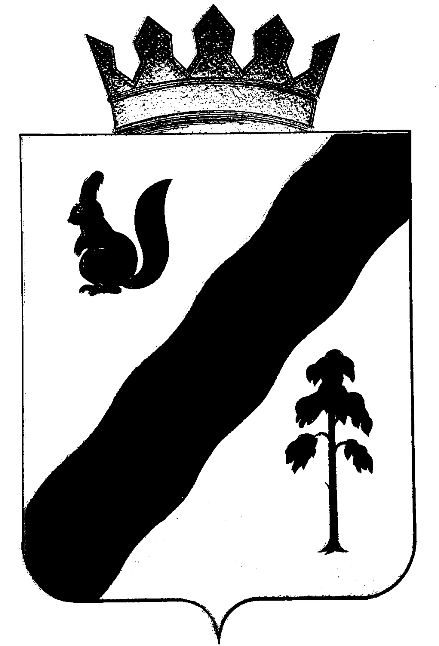 ПОСТАНОВЛЕНИЕАДМИНИСТРАЦИЯ Гайнского МУНИЦИПАЛЬНОГО ОКРУГАОб утверждении Регламента ведения информационной системы обеспечения градостроительной деятельности Гайнского муниципального округа Пермского краяВ соответствии с пунктом 26 части 1 ст.16 Федерального закона от 06.10.2003 № 131-ФЗ «Об общих принципах организации местного самоуправления в Российской Федерации», статьями 56, 57 Градостроительного кодекса Российской Федерации, Постановлением Правительства Российской Федерации от 13.03.2020 № 279 «Об информационном обеспечении градостроительной деятельности», Приказом Министерства регионального Развития Российской Федерации от 30 августа 2007 г. № 85 «Об утверждении документов по ведению информационной системы обеспечения градостроительной деятельности», руководствуясь Уставом Гайнского муниципального округа,администрация Гайнского муниципального округа ПОСТАНОВЛЯЕТ:1. Утвердить прилагаемый Регламент ведения информационной системы обеспечения градостроительной деятельности Гайнского муниципального округа Пермского края.2. Настоящее постановление вступает в силу со дня подписания и  подлежит  опубликованию на официальном сайте Гайнского муниципального округа Пермского края www.gainy.ru.3. Контроль исполнения настоящего постановления возложить на и.о. заместителя главы округа по строительству, ЖКХ.Глава муниципального округа– глава администрацииГайнского муниципального округа                                                      Е.Г. ШалгинскихУТВЕРЖДЕНпостановлением администрации Гайнского муниципального округа от 22.03.2022 г. № 225___РЕГЛАМЕНТведения информационной системы обеспечения градостроительной деятельности Гайнского муниципального округа Пермского края1. Общие положения1.1. Регламент ведения информационной системы обеспечения градостроительной деятельности Гайнского муниципального округа Пермского края (далее- Регламент) разработан в соответствии с Градостроительным кодексом Российской Федерации; Постановлением Правительства Российской Федерации от 13 марта 2020 г. № 279 
«Об информационном обеспечении градостроительной деятельности» (далее – Правила ведения, Постановление Правительства РФ № 279); Приказом Министерства строительства и жилищно-коммунального хозяйства Российской Федерации 
от 06 августа 2020 г. № 433/пр «Об утверждении технических требований к ведению реестров государственных информационных систем обеспечения градостроительной деятельности, методики присвоения регистрационных номеров сведениям, документам, материалам, размещаемым в государственных информационных системах обеспечения градостроительной деятельности, справочникови классификаторов, необходимых 
для обработки указанных сведений, документов, материалов, форматов предоставления сведений, документов, материалов, содержащихся в государственных информационных системах обеспечения градостроительной деятельности» (далее – Технические требования, Приказ Минстроя РФ № 433/пр); Постановлением Правительства Российской Федерации от 08 июня 2011 г. № 451 «Об инфраструктуре, обеспечивающей информационно-технологическое взаимодействие информационных систем, используемых для предоставления государственныхи муниципальных услуг 
и исполнения государственных и муниципальных функцийв электронной форме», Постановлением Правительства Российской Федерации от 08 сентября 2010 г. № 697
«О единой системе межведомственного электронного взаимодействия», Законом Пермского края от 14 сентября 2011 г. № 805-ПК«О градостроительной деятельности 
в Пермском крае».1.2.Целью настоящего Регламента является упорядочение деятельности 
по формированию единого фонда градостроительных данных (свода документированных сведений о развитии территорий и их застройке, объектах капитального строительства, 
дел о застроенных и подлежащих застройке земельных участках, карт, схем, чертежей
и иных сведений, документов и материалов), необходимых для осуществления градостроительной деятельности применительно к территории Гайнского муниципального округа Пермского края.1.2.1. Настоящий Регламент определяет порядок размещения сведений, документов и материалов, порядок и требования к ведению «Информационной системы обеспечения градостроительной деятельности с функциями автоматизированной информационно
аналитической поддержки осуществления полномочий в области градостроительной деятельности Пермского края» (далее –РИСОГД), устанавливает состав, последовательность и сроки выполнения процедурв пределах компетенции
администрации Гайнского муниципального округа Пермского края. 1.3. В настоящем Регламенте используются следующие основные понятия:ИСОГД – информационная система обеспечения градостроительной деятельности;сведения ИСОГД - сведения, документы и материалы, подлежащие размещению
в РИСОГД;Информационные системы – информационные системы обеспечения градостроительной деятельности, иные информационные системы;ПК – Пермский край;Орган местного самоуправления – орган местного самоуправления муниципального образования;оператор РИСОГД –министерство информационного развития и связи Пермского края;органы, ответственные за обеспечение ведения ИСОГД в Пермском крае:
Министерство по управлению имуществом и градостроительной деятельностиПермского края (далее – МИГД) и Государственное казенное учреждение Пермского края «Институт регионального и городского планирования» (далее – ГКУ ПК «ИРГП»); орган, осуществляющий ведение ИСОГД –администрация Гайнского муниципального округа Пермского края;уполномоченное лицо – сектор строительства и благоустройства администрации Гайнского муниципального округа;реестр (реестр ИСОГД) - способ группировки одного или нескольких классов объектов информационной системы, задающих их структуру и правила ведения, обеспечивающих ведение информационной системы, доступ пользователей к данным
и функциям информационной системы; объект (запись) – цифровое представление размещаемых в информационной системе данных, обладающее определенными характеристиками (атрибутами) 
и правилами ведения, включая совокупности пространственных (картографических) объектов (точки, полилинии, полигоны) различных классов и их характеристик; контур действия – координатное описание территории, на которую распространяется действие данных в системе координат, принятой для ведения Единого государственного реестра недвижимости (далее – ЕГРН) на данной территории 
илив международной системе координат WGS 59 в случаях, когда для заданной территории не установлена единая система координат;Система – автоматизированная информационная система;ЭП – электронная подпись;ЗУ – Земельный участок;обладатели сведений/ информации – органы государственные власти, органы местного самоуправления, юридические и физические лица, являющиеся обладателями сведений, документов и материалов, подлежащих размещению в РИСОГД;пользователи (пользователи РИСОГД) –органы государственной власти, органы местного самоуправления, юридические лица, получающие сведения ИСОГД; участники РИСОГД – органы, пользователи РИСОГД (осуществляющиеустановленные полномочия), на основании подписанных соглашений, в том числе
о присоединении к РИСОГД.Ведение ИСОГД осуществляется путем сбора, документирования, актуализации, обработки, систематизации, учета и хранения сведений, документов 
и материалов, необходимых для осуществления градостроительной деятельности, а также путем ведения пространственных и атрибутивных данных, в том числе реестров ИСОГД, разделов, справочников (классификаторов) ИСОГД.В процессе ведения ИСОГД выполняются следующие процедуры: учет сведений, градостроительной документации (материалов), поступивших
для размещения в ИСОГД;принятие решения об учете и размещении сведений, документов и материалов градостроительной деятельности; регистрация и размещение, в том числе ведение реестров (учета сведений, документов и материалов, территорий действия, тематических наборов, а также массивов, справочников, классификаторов, разделов), формирование инфраструктуры пространственных и атрибутивных данных; предоставление сведений, документов и материалов, содержащихся в ИСОГД,
в том числе за плату в рамках осуществления полномочий;осуществление информационного взаимодействия по приему-передаче соответствующих данных для размещения сведений ИСОГД, в том числе в рамках обеспечения интеграции РИСОГД;контроль целостности данных ИСОГД.Состав сведений, документов и материалов градостроительной деятельности регионального и местного значений,правила и порядок их формирования, порядок ведения (в том числе Правила и порядок предоставления сведений, документов, материалов)определены Постановлением Правительства РФ № 279. Порядок и последовательность документирования, учета, регистрации/обработки, систематизации и размещения сведений, документов и материалов, технические требования к ведению реестров ИСОГД, требования к структуре информации для информационного взаимодействия данных, присвоение регистрационных номеров, ведение и использование справочников и классификаторов, осуществляются в соответствии с Приказом Минстроя № 433/пр.В ИСОГД предусмотрены рабочие области местного и регионального значений. Неотъемлемой частью рабочих областей являются разделы и реестры ИСОГД.Рабочая область ИСОГД местного значения содержит 18 разделов, в которых размещаются соответствующие градостроительные данные: сведения, документы
и материалы (в том числе нормативные правовые акты), программы комплексного развития, описываются информационные модели объектов капитального строительства (далее – ОКС), иные данные.Подробный состав и содержание градостроительных данных (сведений, документов и материалов) в соответствии с разделами изложены в Приложении3 настоящего Регламента.Для Гайнского муниципального округа предусмотрена персональная рабочая область. Размещение сведений, документов и материалов обеспечивается
в персональной рабочей области местного значения органом, осуществляющим ведение ИСОГД.В РИСОГД обеспечена автоматизация процессов, необходимых для ведения ИСОГД и обеспечения градостроительной деятельности регионального и местного уровней Пермского края. Каждый сегмент предназначен для реализации полномочий соответствующего уровня. Системой обеспечивается управление, анализ, распространение и отображение соответствующей информации. Для органов местного самоуправления Пермского края предусмотрена рабочая область местного значения, охватывающая территорию и учитывающая соответствующие полномочия.МИГД, ГКУ ПК «ИРГП», иным пользователям РИСОГД (в том числе органам местного самоуправления Пермского края) предоставляется доступ к сведениям, документам и материалам, находящимся в рабочей области местного значения 
без возможности их изменения.Органам местного самоуправления, иным пользователям РИСОГД Пермского края предоставляется доступ к сведениям, документам и материалам, находящимся в рабочей области регионального значения без возможности их изменения.Поступление градостроительной документации осуществляетсяв результате:утверждения органами государственной власти или органами местного самоуправления градостроительной документации;взаимодействия с территориальными и функциональными органами, муниципальными учреждениями, внешними органами (далее –обладатели информации);проведения инвентаризации документов и передачи в ИСОГД сведений 
о документах и материалах развития территорий и иных необходимых 
для градостроительной деятельности сведений, содержащихся в документах, принятыми органами государственной власти или органами местного самоуправления.Размещение градостроительной документации, сведений ИСОГД
в информационных фондах ИСОГД осуществляется в электронном виде на основе сопроводительных писем, протоколов и актов инвентаризации градостроительной документации, распоряжений, регламентов, при наличии соответствующих документов.Картографической основой для ведения ИСОГД является картографическая основа ЕГРН. Система координат, используемая в РИСОГД, соответствует системе координат, установленной в отношении Пермского края для ведения ЕГРН. Оператор РИСОГД разрабатывает дополнения и утверждает дополнительные требования (к составу, структуреи процессу ведения реестров), обеспечивающие возможность информационного обмена данными с иными информационными системами. Дополнительные требования к РИСОГД не могут противоречить утвержденным Техническим требованиям и являются обязательными для исполнения. Ведение ИСОГД в электронном виде осуществляется с помощью РИСОГД. Технологические решения выполнения процессов (процедур) оформлены документацией на РИСОГД, ведение осуществляется в соответствии со следующими программно
-техническими документами:Руководство пользователя;Инструкция по работе,также следующими нормативными документами:Регламент ведения ИСОГД;Административный Регламент предоставления сведений, документов
и материалов, в том числе за плату;Регламент информационного взаимодействия с функциональными
и территориальными органами, муниципальными учреждениями иными подразделениями /органамиобладателямисведений ИСОГД.II. Общие правила и требования к ведению ИСОГД2.1. Сведения, документы и материалы размещаются в РИСОГД органом, осуществляющим ведение ИСОГД.2.2. Размещение сведений, документов и материалов осуществляется на русском языке. Наименования иностранных юридических лиц и имена иностранных физических лиц, а также наименования проектов строительства могут быть указаны с использованием букв латинского алфавита.2.2.1. Сведения ИСОГД систематизируются в соответствии со справочниками
и классификаторами. Полный перечень и состав справочников и классификаторов, используемый при размещении сведений в рабочей области местного значения указан
в Приложении 1 настоящего Регламента.Ответственность за достоверность направляемых для размещения сведений ИСОГД несут лица, направившие такие сведения, документы и материалы. При направлении /предоставлении градостроительных данных в электронной форме, такие данные должны быть направлены в формате архива (архивации файлов
и сжатия данных без потерь), который содержит:файлы данных, подписанные усиленной квалифицированной ЭП уполномоченного лица, подготовившего данные;файл подписи лица, которой были подписаны файлы предоставляемых данных. Сведения, документы и материалы направляются для размещения в ИСОГД
в виде отдельных файлов, пакета документов в формате zip-файла, подписанные усиленной квалифицированной ЭП должностного лица, организации, направившей документы.Сведения, документы и материалы размещаются в информационной системе
в электронном виде, в текстовой и графической формах. При внесении пространственной (картографической) информации между такой информацией и данными, к которым 
она относится, устанавливается связь (между текстовой и графической формами). Текстовые сведения, документы и материалы размещаются в информационной системе в форматах PDF, DOC, DOCX, TXT, RTF, XLS, XLSX, ODF, XML.Сведения, документы и материалы, содержащие пространственные (картографические) данные, размещаются в ИСОГД в форматах векторной 
и (или) растровой модели.Растровая модель представляется в форматах TIFF, JPEG со встроенной геопривязкой или геопривязкой в виде внешнего файла TFW, JGW соответственно,
а также в формате ECW (при наличии лицензии на его использование).Векторная модель представляется в форматах XML, GML, MID/MIF, SHP, SXF вместе с файлами описания RSC.Пространственные (картографические) данные, содержащиеся в сведениях, документах и материалахпредставляются в системе координат, используемой для ведения Единого государственного реестра недвижимости.Перевод бумажных носителей в электронный вид в форматы TIFF, JPEG 
или PDF, осуществляется путем сканирования без файлов о географической информации
в форматах MID/MIF, TAB, SHP, SXF, IDF, QGS и подписываются лицом, осуществляющим перевод в электронный вид. Сканирование текстовых документов
и материалов производится с расширением не менее 150 dpi в монохромном режиме 
или режиме «градаций серого», сканирование картографических материалов осуществляется с разрешением не менее 300 dpi. (Дополнительные параметры сканирования документов и материалов определяются исходя из необходимости обеспечить их читаемость).При внесении пространственной (картографической) информации 
на территории действия которой установлены две и более местные системы координат, внесение такой информации может осуществляться с пере-проецированием (при наличии возможности) в используемые местные системы координат для обеспечения использования данных совместно с данными, представленными в системе координат, установленной для ведения ЕГРН на данной территории и в международной системе координат WGS84 в проекции EPSG:3857 (WebMercatorprojection) для цели отображения таких данных на карте территории.2.10. Основания для отказа в размещении сведенийИСОГД:сведения, документы и материалы направлены для размещения в информационной системе не уполномоченным лицом;форматы предоставленных данных не соответствуют форматам, установленным
в пункте 2.6. настоящего Регламента;сведения, документы и материалы не подлежат размещению в ИСОГД.Внесение изменений в размещенные сведения, документы и материалы допускается в целях их актуализации, обновления и устранения технических ошибок (описок, опечаток, грамматических, арифметических ошибок и иных ошибок),
с сохранением предыдущих редакций вышеуказанных документов, сведений
и материалов и доступны для органа, осуществляющего ведение ИСОГД.III. Общие требования к ведению реестров ИСОГДНеотъемлемой частью РИСОГД являются реестры. Ведение реестров ИСОГД осуществляется в электронной форме. Удаление записей реестров ИСОГД не допускается.Ведение реестров ИСОГД осуществляется в целях ввода, систематизации, хранения и обеспечения доступа к информации:о данных поступивших для размещения в РИСОГДи контроля срока 
их рассмотрения и размещения в Системе, в том числе к тематическим наборам данных, размещаемым в Системе (информации, охватывающей соответствующую территорию);о запросах на предоставление данных из ИСОГД и результатах их рассмотрения,
о расчете размера платы и поступлениях, также контроля сроков предоставления данных;об использовании данных ИСОГД, предоставляемых без взимания платы
с использованием официального сайта в информационно-телекоммуникационной сети «Интернет»;полученной в результате информационного обмена данными с помощью РИСОГД
и возможности их использования для осуществления градостроительной деятельности.При ведении реестров обеспечивается:создание и изменение записей в реестрах РИСОГД, которые осуществляются
в соответствии с требованиями к структуре информации и обеспечения информационного взаимодействия, а также актуализации в случае пункта4.13. настоящего Регламента;автоматическая фиксация в электронном журнале учета действий
(далее – электронный журнал) системного времени создания и изменения записей
в реестрах РИСОГД уполномоченных лиц на ведение ИСОГД, информации об учетных записях уполномоченных лиц и автоматических сервисах, осуществивших создание
или изменение записей в реестрах.Техническими требованиями не устанавливаются ограничения на реализацию внутренней физической и логической модели базы данных Системы.Изменения поля записей реестров ИСОГД не допускается. Для получения информации о записях в реестрах должны быть реализованы поисковые запросы. Полные требования к ведению вышеуказанных реестров приведены
в Приложении 2 к настоящему Регламенту.IV. Порядок и правила ведения ИСОГД.Размещение сведений, документов и материалов в ИСОГД и их актуализация 4.1. Сведения, документы и материалы, поступающие сопроводительным письмом направляются в орган, осуществляющий ведение ИСОГД.4.2. Сведения, поступающие от органов государственной власти или органов местного самоуправления в процессе текущей деятельности, подлежащие размещению
вИСОГД регистрируют в составе сопроводительного письма (указывается наименование подразделения /должность). Зарегистрированный сопровождающий документ (письмо)
с пакетом данных направляют в орган, осуществляющий ведение ИСОГД.Поступившие учетные сведения проверяются на наличие усиленной квалифицированной ЭП, на дату их поступления.4.3. В учете для размещения в ИСОГД, поступивших сведений, документов
и материалов в электронном виде (в том числе в виде файлов, пакета в формате 
zip- файла), отказывают в случае, если:отсутствует усиленная квалифицированная ЭП уполномоченного лица, направившего сведения;усиленная квалифицированная ЭП уполномоченного лица, направившего сведения является недействительной.4.4. При наличии оснований для отказа в учете поступивших сведений, документов и материалов, лицо направившее сведения ИСОГД информируется уведомлением
об отказе в учете по форме согласно Приложения 5 нстоящего Регламента.При отсутствии оснований для отказа в учете поступивших сведений, документов
и материалов осуществляется анализ, поступивших градостроительных данных 
на наличие оснований для отказа в размещении сведений, документов, материалов
в соответствиис пунктом 2.10. настоящего Регламента. 4.5. Учетные данные систематизируются органом, осуществляющим ведение ИСОГД.При наличии оснований для отказа в размещении поступивших сведений, документов и материалов, лицо направившее сведения ИСОГД информируется уведомлением об отказе в размещении по форме и основаниям согласно соответствующим Приложениям 6,7,8 нстоящего Регламента.При отсутствии оснований для отказав размещении, осуществляется учет
и регистрация поступивших данных путем создания записей в реестре учета сведений.Сведения, документы и материалы классифицируются в зависимости от вида
и типа в соответствии со справочниками и классификаторами, разделами и требованиями раздела VII Приказа Минстроя № 433/пр. Регистрация данных ведется в соответствии
с классификацией разделов и кодом группировки муниципального образования Пермского края по ОКТМО. Формат присвоения приведен в Приложении 2 настоящего Регламента.4.6. Лицо, уполномоченное на ведение ИСОГД обеспечивает их размещение
в течение пяти рабочих дней со дня получения градостроительных данных (даты регистрации документов и материалов в реестре учета сведений). 4.7. В случае поступления градостроительных данных на размещение в виде отдельных файлов или пакета данных в бумажной форме (ввиду их отсутствия
в электронном виде – например архивные документы и/или принятые до всупления
в силу Правил ведения), при отсутствии оснований для отказа, соответствующие данные переводятся уполномоченным лицом в электронный вид, согласно пункта 2.8 настоящего Регламента.В случае наличия оснований для отказа в размещении для отдельных экземпляров документов (материалов) в составе пакета данных, направленный пакет данных может быть размещен частично.4.8. Утвержденные, принятые, согласованные или выданные органом
являющимся обладателем сведений (информации) и осуществляющим ведениеИСОГД, градостроительные данныекоторые подлежат размещению или сведения о которых подлежат размещению в рабочей области местного значения, могут быть размещены
в течение десяти рабочих дней со дня их утверждения, принятия или выдачи.4.9. Обладатели соответствующей информации в течение пяти дней со дня принятия, утверждения, выдачи (в том числе с использованием единой системы межведомственного электронного взаимодействия и подключаемых к ней региональных систем межведомственного электронного взаимодействия) направляют соответствующие градостроительные данные в орган, осуществляющий ведение ИСОГД. 4.10. Обладатели информации, обеспечившие выполнение инженерных изысканий, необходимых для подготовки документации по планировке территории, застройщик
и/или лицо, получившее разрешение на использование земель или земельного участка, находящихся в государственной собственности, для выполнения инженерных изысканий, обеспечившие выполнение инженерных изысканий для подготовки проектной документации ОКС,в срок не более чем один месяц со дня выполнения указанных инженерных изысканий направляют материалы и результаты инженерных изысканий 
в орган, осуществляющий ведение ИСОГД. Дополнение данныхи/или пространственной (картографической) информации, имеющихся в составе пакета документов допускается в течение пяти рабочих дней со дня размещения текстовых данных в региональной ИСОГД. Внесение изменений в соответствующие сведения ИСОГД (иные данные), содержащиеся в РИСОГД, осуществляется на основании информации, поступившей 
от органов государственной власти, органов местного самоуправления, в том числе
в процессе информационного взаимодействия органов между собой, физических
и юридических лиц. Регистрация актуализированных документов и материалов ведется аналогично порядку и классификации, предусмотренной для регистрации основного документа (и/ или материала). Записи реестра тематических наборов данных, относящиеся к классам раздела 11, включают пространственные данные о существующих и проектируемых сетях инженерно-технического обеспечения (далее – СИТО). При размещении в информационной системе сведений ИСОГД, содержащих информацию о местоположении существующих и проектируемых СИТО, обработка
и актуализация такой информации обеспечивается органом осуществляющим ведение ИСОГД путем внесения ее в форме векторных (пространственных) данных в планы наземных и подземных коммуникаций.Создание и изменение (актуализация) данных, относящихся к классам раздела XI «План наземных и подземных коммуникаций», размещаемых в других разделах информационной системы, осуществляется лицом, уполномоченным на ведение в течение пяти рабочих дней со дня размещения в информационной системе данных, относящихся к классам:раздела VII (в части картографических материалов документации по планировке территории);раздела VIII (в части инженерно-геодезических изысканий);раздела XIII (в части технических планов объектов капитального строительства
и схем, отображающих расположение построенного, реконструированного ОКС, расположение СИТОв границах земельного участка (исполнительных съемок);раздела XIV (в части картографических материалов программ комплексного развития систем коммунальной инфраструктуры).При создании и изменении пространственных данных (с учетом пункта 3.14. настоящего Регламента), уполномоченное лицо, вносит характеристики размещаемых данных в поля записи реестра тематических наборов данных: вводит значения атрибутов, устанавливает связь между записями реестра тематических наборов данных и записями реестра тематических наборов данных
на основании которых пространственные (картографические) данные, относящиеся
к классам раздела XI, были созданы или изменены.(Создание и изменение пространственных данных и их характеристик осуществляется в соответствии пунктом 46.11. технических требований к структуре информации классов раздела 11 – Приказ Минстроя № 433/пр).Сведения, документы и материалы после их размещения в ИСОГД подписываются усиленной квалифицированной ЭП уполномоченного лица.В адрес лица, предоставившего сведения, документы и материалы направляется официальное уведомление о результатах размещения в РИСОГД.Размещение сведений, поступающих в результате информационного взаимодействия (обмена) между территориальными и функциональными органами государственной власти, органов местного самоуправления обеспечивается аналогично установленному порядку в соответствии с пунктами разделов II, III настоящего Регламента. Размещение сведений ИСОГД, поступающих в результате проведения инвентаризации, обеспечивается в соответствии с графиком передачи документов обладателями сведений ИСОГД, утверждаемого уполномоченными органами 
(или) должностными лицами соответствующих уровней.Учет (регистрация) сведений о документах, материалах обеспечивается согласно сводной описи документов и материалов, формируемых и утверждаемых в ходе проведения инвентаризации на основании актов инвентаризации аналогично предусмотренному порядку и классификации, осуществляемых в рамках текущей деятельности по размещению сведений, документов и материалов в РИСОГД.При необходимости размещения значительного объема материалов, в том числе первоначального ввода данных может быть принято решение о выполнении части работ сторонними организациями, в соответствие с требованиями, установленными законодательством Российской Федерации. Требования к открытому опубликованию информации 5.1.Информация из РИСОГД, предназначенная для открытого опубликования
в информационно-телекоммуникационной сети «Интернет» в картографическом
и текстовом видах, подлежит размещению на градостроительном портале Пермского края (далее – «Портал РИСОГД») без взимания платы. 5.2. Перечень сведений, документов и материалов общедоступной информации, содержащихся в РИСОГД автоматически передается на «Портал РИСОГД» Пермского края. Доступ к таким данным на «Портале РИСОГД» обеспечивается в течение пяти дней со дня их размещения. Перечень общедоступной информации указан в Приложении 4
к настоящему Регламенту.Доступ к просмотру векторных моделей (карт) в интернет-браузере, просмотру характеристик выбранных пользователем объектов, включая информацию
о местоположении, представленную с использованием координат, обеспечен в системе координат WGS84 в проекции EPSG:3857 (WebMercatorprojection).Стороны информационного взаимодействия6.1.В рамках ведения ИСОГД, с целью сбора и размещения, в том числе выдачи градостроительных и иных данныхосуществляется взаимодействие федеральными органами исполнительной власти, исполнительными органами государственной власти Пермского края, органами местного самоуправления, физическими и юридическими лицами, в том числе соответствующими внешними информационными системами. Сторонами информационного взаимодействия региональной ИСОГД Пермского края являются:органы, осуществляющие ведение ИСОГД регионального и местного уровней Пермского края;обладатели сведений ИСОГД местного значения, в том числе внешние 
органы – органы государственной властиРоссийской Федерации, Пермского края;участники /пользователи региональной ИСОГД Пермского края;иные учреждения и юридические лица.Доступ к Системе обеспечивается посредством регистрации в Региональном сервисе аутентификации и авторизации (РСАА) путем направления заявки на получение логина и пароля для входа в систему РИСОГД.Стороны информационного взаимодействия в процессе эксплуатации/использования региональной ИСОГД поддерживают связь с Оператором (службой технической поддержки) РИСОГД: по выдаче замечаний и недостатков, обнаруженных при эксплуатации Системы,
предложений о необходимости развития функциональных возможностей РИСОГД;по предоставлению, предложений о необходимости внесения изменений
в информационные ресурсы (применительно к структуре, отображению информации, составу данных и т.д.);в случае изменения законодательства или функциональной деятельности сторон.Органы, осуществляющие ведение ИСОГД местного значенияв рамках наполнения РИСОГД: Обеспечиваютразмещение сведений ИСОГД в соответствующей рабочей области ИСОГД местного значения в пределах своей компетенции; определяют эффективные методы, способы и алгоритмы размещения, актуализации информации, с учетом автоматизации процессов;разрабатывают и обеспечивают принятие соответствующих нормативных правовых актов (документов), необходимых для ведения ИСОГД в пределах своей компетенци;осуществляют координацию деятельности по сбору соответствующих данных,
в том числе посредством информационного взаимодействия сторон, применительно
к соответствующей територии; представляют предложения по развитию (функционированию) РИСОГД
в органыответственные за обеспечение ведения ИСОГД:осуществляют контроль: по соблюдению сроков размещения, предоставления (приема/выдачи) сведений, документов и материалов в пределах компетенции по ведению рабочей области местного значения РИСОГД;своевременного автоматизированного приема/передачи данных в рамках обеспечения информационного взаимодействия в электронной форме с обладателямисведений ИСОГДГайнского муниципального округа;несут ответственность (в соотвествии с установленными Правилами ведения) за достоверность, полноту и качество размещаемых и предоставляемых,
в том числеза плату сведений, документов и материалов из РИСОГД.Обладатели сведений ИСОГД,подлежащих размещениюв рабочей области местного значения: своевременно представляют в орган уполномоченный на ведение ИСОГД соответствующие градостроительные данные (информацию о сведениях ИСОГД);несут ответственность за достоверность и качество, предоставляемых сведений, документов и материалов;имеют право самостоятельного доступа в режиме чтения/просмотра
к размещенным сведениям ИСОГД, в рамках осуществления ими своих полномочий.6.7. Участники РИСОГД: осуществляют эксплуатацию РИСОГД в рамках осуществления установленных полномочий, в том числе в соответствии с заключенными соглашениями
о присоединении;несут обязательства за соблюдение требований эксплуатации РИСОГД, в пределах своей компетенции.Приложение 1к Регламенту веденияинформационной системыобеспечения градостротельной деятельности Гайнского муниципального округа Пермского краяСправочники и классиификаторы,
необходимые для обработки сведений, документов и материалов, размещаемых 
в информационной системе обеспечения градостроительной деятельности При обработке сведений, документов и материалов, размещаемых в региональной ИСОГД обязательно используются предназначенные для этого справочники и классификаторы.Справочники ИСОГДСправочник «Статусы записей в реестре учета сведений, документов, материалов, поступивших на размещение в информационную систему, и результатов их рассмотрения»: Код справочника: 0A.Справочник «Способы направления сведений, документов, материалов и запросов 
на предоставление сведений, документов, материалов»:Код справочника: 0В.Справочник «Статусы сведений, документов, материалов»: Код справочника: 0С.Справочник «Статусы записей в реестре предоставления сведений, документов, материалов, размещенных в информационной системе»: Код справочника: 0D.Справочник «Формы сведений, документов, материалов»: Код справочника: 0Е.Справочник «Форматы предоставления сведений, документов, материалов»Код справочника: 0F.Справочник «Способы предоставления сведений, документов, материалов
изинформационной системы»:Код справочника: 0G.Справочник «Виды изученности природных и техногенных условий территории 
на основании результатов инженерных изысканий»:Код справочника: 0Н.Справочник «Виды строительства»:Код справочника: 0I.Справочник «Виды инфраструктуры»:Код справочника: 5А.Справочник «Типы видов разрешенного использования земельных участкови объектов капитального строительства»:Код справочника: 5В.Справочник «Предельные (минимальные и/или максимальные) размеры земельныхучастков и предельные параметры разрешенного строительства, реконструкции объектов капитального строительства»:Код справочника: 5С.Справочник «Виды элементов планировочной структуры»:Код справочника: 7А.Справочник «Статусы объекта»:Код справочника: 7В. Справочник «Территории»:Код справочника: 7С.Справочник «Статусы территории»:Код справочника: 7D.Справочник «Статусы красных линий»:Код справочника: 7Е.Справочник «Виды границ образуемого (изменяемого) земельного участка»:Код справочника: 7F.Справочник «Способы образования земельных участков»:Код справочника: 7G.Справочник «Зоны с особыми условиями использования территорий»:Код справочника: 10А.Справочник «Линии электропередачи»:Код справочника: 11 А.Справочник «Напряжение»:Код справочника: 11В.Справочник «Состояние объекта»:Код справочника: 11С.Справочник «Формы собственности»:Код справочника: 11D.Справочник «Магистральные трубопроводы для транспортировки жидких
и газообразных углеводородов, нефтепроводы и нефтепродуктопроводы, аммиакопроводы»:Код справочника: 11Е.Справочник «Расположение объекта»:Код справочника: 11F.Справочник «Материалы труб»:Код справочника: 11G.Справочник «Объекты водоотведения»:Код справочника: 11Н.Справочник «Объекты водоснабжения»:Код справочника: 11IСправочник «Объекты газоснабжения»:Код справочника: 11J.Справочник «Объекты добычи и транспортировки жидких углеродов»:Код справочника: 11К.Справочник «Объекты связи»:Код справочника: 11L. Справочник «Вид линий связи»:Код справочника: 11М.Справочник «Объекты теплоснабжения»:Код справочника: 11N. Справочник «Типы топлива»:Код справочника: 11O. Справочник «Объекты электроснабжения»:Код справочника: 11P.Справочник «Распределительные трубопроводы для транспортировки газа, газораспределительные сети»:Код справочника: 11Q.Справочник «Категории распределительных газопроводов по давлению»:Код справочника: 11R.Справочник «Сети водоотведения»:Код справочника: 11S.Справочник «Сети водоснабжения»:Код справочника: 11Т.Справочник «Сети теплоснабжения»:Код справочника: 11U.Справочник «Сети связи»:Код справочника: 1IV.Справочник «Виды линейно-кабельных сооружений связи»:Код справочника: 11W.Справочник «Виды точек подключения»:Код справочника: 1IX.Справочник «Трубопроводы жидких углеводородов, нефтепроводы 
и нефтепродуктопроводы, аммиакопроводы»:Код справочника: 11Y.Справочник «Значение объекта»:Код справочника: 11Z.Справочник «Виды сервитута»:Код справочника: 13А.Справочник «Статусы сервитута»:Код справочника: 13В.Справочник «Виды публичного сервитута»:Код справочника: 13С.Справочник «Статусы объекта недвижимости»:Код справочника: 13D.II. Классификаторы ИСОГДПри обработке сведений, документов, материалов, размещаемых в информационных системах, обязательно использование следующих классификаторов:Классификатор сведений, документов, материалов, размещаемых в информационной системе:Код классификатора: 2.А.Классификатор наименований разделов информационной системы:Код классификатора: 2.В.Классификатор документов территориального планирования Российской Федерации:Код классификатора: 2.С.Приложение 2к Регламенту веденияинформационной системыобеспечения градостротельной деятельности Гайнского муниципального округа Пермского краяI. Требования к ведению реестра учета сведенийИСОГД,поступивших
на размещение вРИСОГД и результатов их рассмотренияУчет поступивших на размещение в региональной ИСОГД данных и результатов 
их рассмотрения осуществляется путем создания записей в реестре учета сведений ИСОГД
и результатов их рассмотрения.При поступлении данных на размещение в РИСОГД уполномоченное лицо создает
в электронном виде с использованием программных средств информационной системы запись в реестре учета сведений, документов и материалов, поступивших на размещение
в информационную систему, и результатов их рассмотрения, содержащую следующие поля:номер записи;дата поступления на размещение в рабочую область местного значения;информация о лице, направившим данные на размещение в ИСОГД;исходящий номер сопроводительного письма;исходящая дата сопроводительного письма;способ направления данных;наименование информационной системы, из которой передаются данные;форма данных;статус;фамилия, имя, отчество (при наличии) специалиста, осуществляющего ведение ИСОГД (уполномоченного лица), или наименование автоматического сервиса программных средств РИСОГД, обработавшего данные, поступившие на размещение;приложенные файлы.В поле записи «Статус» устанавливается значение «Ожидает размещения»
в соответствии со справочником статусов записей в реестре учета сведений, документов
и материалов, поступивших на размещение в ИСОГД, и результатов 
их рассмотрения(код0А), приведенном в Приложении 1 настоящего Регламента 
(далее- справочник 0А).В случае отсутствия оснований для отказа в размещении данных, указанных
в пункте 2.10. настоящего Регламента, послеразмещения и создания соответствующих записей реестра тематических наборов данных ИСОГД, в поле записи «Статус» устанавливается значение «Размещено» в соответствии со справочником0А.В случае наличия оснований для отказа в размещении данных, указанных
в пунктах2.10., 2.4. настоящего Регламента, длявсехпоступившихнаразмещениесведенийИСОГД,в поле записи «Статус» устанавливается значение «Отказано в размещении»
в соответствии со справочником 0А. При наличии основания для отказа в размещении для отдельных экземпляров данных, указанных в пунктах 2.10., 3.7.настоящего Регламента, поступивших на размещение
в ИСОГД в составе пакета данных, в поле записи «Статус» устанавливается значение «Частично размещено» в соответствии со справочником0А.Предоставляемые для размещения в ИСОГД данные должны содержать описание содержимого переданных данных. Для каждого экземпляра данных, соответствующего классу данных 
из классификатора сведений, документов, материалов, размещаемых в информационной системе (код 2.А), содержащегося в Приложении 1 настоящего Регламента, указывается наименование класса данных, подлежащих размещению в ИСОГДи описание перечня файлов или бумажных экземпляров документов, входящих в состав данных. Координатное описание должно быть представленоввидеперечнякоординат
вформатах, указанных для векторных моделей в п. 2.6. настоящего Регламента.Еслитакиеданные не содержат пространственные (картографические) данные, 
то в качестве координатного описания должен быть указан код территории в соответствии
с Общероссийским классификатором территорий муниципальных образований (если данные относятся к территории населенного пункта, муниципального образования или субъекта Российской Федерации), или кадастровые номера земельных участков, к которым относятся данные (если данные относятся к территории одного или нескольких земельныхучастков). В случае если органы исполнительной власти субъекта Российской Федерации, органы местного самоуправления, подготовившие, принявшие, утвердившие, согласовавшие
и выдавшие данные, подлежащие размещению в рабочей области ИСОГД местного значения, являются органами, уполномоченными на ведение (размещение соответствующих данных) ИСОГД, то предоставление описания не требуется.Требования к ведению реестра территорий действия9. Внесение в РИСОГД информации о территории действия каждого экземпляра данныхосуществляется уполномоченными на ведение ИСОГД специалистами (должностными лицами) органаосуществляющего ведение ИСОГД путем создания записей 
в реестре территорий действия.10. Реестр территорий действия ведется в системе координат, указанной в п. 2.9. настоящего Регламента. Допускается ведение в международной системе координат WGS 84 
в проекции EPSG:3857 (WebMercatorprojection) в случаях, когда для данной территории 
не установлена единая система координат (для территории действия экземпляра данных установлены две и более местных систем координат).Такая территория должна быть внесена в реестр территорий действия в виде отдельных записей для каждой из соответствующих систем координат и в международной системе координат WGS 84 в проекции EPSG:3857 (WebMercatorprojection).Требования к ведению реестра тематических наборов данных11. Учет размещаемых в рабочей области местного значения РИСОГД данных осуществляется уполномоченными на ведение ИСОГД специалистами путем создания записи в реестре тематических наборов данных.12.Записи реестра тематических наборов данных систематизируются по восемнадцати разделам, указанным в пункте 1.10. настоящего Регламента, согласно Приложению 1 настоящего Регламента. Записи реестра, относящиеся к разделу XIII РИСОГД, должны быть также систематизированы по признаку отношения к земельному участку, образуемому земельному участку и/или снятому с кадастрового учета.13. При размещении данных уполномоченное лицо (специалист, уполномоченный 
на ведение ИСОГДоргана осуществляющего ведение ИСОГД), в отношении каждого экземпляра данных, соответствующего классу данных из классификатора 2.А, содержащегося в Приложении 1 настоящего Регламента, за исключением данных, относящихся к классам раздела XI «План наземных и подземных коммуникаций» ИСОГД:создает в электронном виде с использованием программных средств РИСОГД соответствующую запись в реестре тематических наборов данных;вносит характеристики размещаемых данных в поля записи реестра тематических наборов данных;загружает файлы, относящиеся к размещаемым данным;вносит информацию о территории действия размещаемого экземпляра данных 
в соответствии с пунктами 9-10 Приложения 2 настоящего Регламента,и устанавливает связь записи реестра тематических наборов данных с соответствующей записью реестра территорий действия;присваивает данным регистрационный номер;устанавливает связь записи реестра тематических наборов данных
с соответствующей записью реестра учета сведений, документов и материалов, поступивших на размещение в информационную систему и результатов ихрассмотрения;устанавливает связь записи реестра тематических наборов данных с ранее созданной записью реестра тематических наборов данных, содержащую предыдущую версию размещаемых данных (при наличии).14. При размещении данных в рабочей области уполномоченное лицо(специалист, уполномоченный на ведение ИСОГД органа осуществляющего ведение ИСОГД), устанавливает статусы действия размещаемых данных в соответствии со справочником статусов сведений,документов и материалов (код 0C), приведенном в Приложении 1 
(далее - справочник 0C). В случае если размещаемые данные отменяют действие ранее размещенных в ИСОГД данных, у ранее размещенных данных также должен быть изменен статус в соответствии со справочником 0C.Регистрационный номер состоит из четырех групп знаков, разделенных тире (дефисом) в следующую стркутруА-Б-В-Г.А-код территории муниципального образования для размещения в рабочей области местного значения/код ОКТМО – 57513000 для размещения в рабочей области государственного значения (далее – ОКТМО);Б-номер раздела в котором подлежат размещению сведения, документы 
и материалы, в соотвествии с классификатором – код 2.В  (далее – НР);В - календарный год размещения сведений, документов и материалов (далее - КГОД);Г – порядковый номер записи в реестре учета сведений, документов и материалов, начиная с 1(единицы) каждый календарный год (далее - ПНЗ);регистрационный номер: {А (ОКТМО)-Б(НР)-В(КГОД)-Г(ПНЗ)}.Приложение 3к Регламенту веденияинформационной системыобеспечения градостротельной деятельности Гайнского муниципального округа Пермского краяПеречень, состав и содержание разделов местного значения ИСОГДРабочая область местного значения включает следующие 18 разделов ИСОГД:Раздел I «Документы территориального планирования Российской Федерации», содержит информацию в отношении земельных участков и объектов капитального строительствафедерального значения, частично или полностью расположенных 
на территорииПермского края применительно к территории Гайнского муниципального округа (частей документа, относящихся к территории Пермского края предусмотренные пунктом 1 части 2 статьи 9, частью 4 статьи 10, пунктом 1 части 4 статьи 56 Градостроительного кодекса Российской Федерации, Правилами ведения):нормативный правовой акт об утверждении Схемы территориального планирования Российской Федерации;нормативный правовой акт о внесении изменений в Схему территориального планирования Российской Федерации;документы территориального планирования Российской Федерации, состоящие 
из положения о территориальном планировании и материалов по обоснованию, в текстовой форме и в виде карт.Раздел II «Документы территориального планирования Пермского края Российской Федерации» содержит документы территориального планирования субъекта Российской Федерации», утвержденные и действующие на территории Пермского края применительно
к территории Гайнского муниципального округа (сведения, предусмотренные пунктом 2 
части 2 статьи 9, статьей 14, пунктом 2 части 4 статьи 56 Градостроительного кодекса Российской Федерации, Правилами ведения):нормативный правовой акт об утверждении Схемы территориального планирования Пермского края;нормативный правовой акт о внесении изменений в Схему территориального планирования Пермского края);документы территориального планирования Пермского края, состоящие из положения о территориальном планированиии материалов по обоснованию, в текстовой форме и в виде карт.Раздел III «Документы территориального планирования муниципальных образований» содержит информацию об установлении или изменении границ, в отношении земельных участков и планируемых для размещения объектов капитального строительства местного значения, содержит документы территориального планирования Гайнского муниципального округа Пермского края, утвержденные и действующие на территорииГайнского муниципального округа (сведения, предусмотренные пунктом 3части 2 статьи 9, статьей 18 
и 23, пунктом 3 части 4 статьи 56 Градостроительного кодекса Российской Федерации, Правилами ведения): нормативный правовой акт об утверждении Генерального плана Гайнского муниципального округа Пермского края;нормативный правовой акт о внесении изменений в Генеральный план Гайнского муниципального округа Пермского края;Генеральный планГайнского муниципального округа Пермского края, состоящий 
из положенияо территориальном планировании и материалов по обоснованию в текстовой форме и ввиде карт.Раздел IV «Нормативы градостроительного проектирования» содержит нормативы градостроительного проектирования(сведения, предусмотренные статьями 29.1 и 29.2, пунктами 4, 5 части 4 статьи 56 Градостроительного кодекса Российской Федерации, Правилами ведения): местные нормативы градостроительного проектирования;нормативные правовые акты, которыми утверждены нормативы градостроительного проектирования;нормативные правовые акты, которыми внесены изменения в нормативы градостроительного проектирования;(местные нормативы градостроительного проектирования включают в себя: нормативы градостроительного проектирования Гайнского муниципального округа Пермского края).Раздел V «Градостроительное зонирование» содержит документы по Правилам землепользования и застройки, утвержденные администрацией Гайнского муниципального округа Пермского края (сведения, предусмотренные частью 2 статьи 30, частью 1 статьи 31, пунктом 6 части 4 статьи 56 Градостроительного кодекса Российской Федерации, Правиламиведения):нормативные правовые акты, которыми утверждены Правила землепользования
и застройки;нормативные правовые акты, которыми внесены изменения в Правила землепользования и застройки;Правила землепользования и застройки, состоящие из порядка применения
и внесения изменений в указанные Правила, которые осуществляются применительно
к территории Гайнского муниципального округа, а также к частям территорий
с последующим внесением в Правила землепользования и застройки изменений, относящимся к другим частям территорий Гайнского муниципального округа Пермского края.Раздел VI «Правила благоустройства территории» включают информацию 
по осущесвлению организации благоустройства территории в соответствии с указанными правилами, утвержденными Думой Гайнского муниципального округа(сведения, предусмотренные пунктом 7 части 4 статьи 56, пунктом 19 части1 статьи 14 Градостроительного кодекса Российской Федерации, пунктом 25 части1 статьи 16 Федерального закона «Об общих принципах органиции местного самоупроавления
в Российской Федерации»): нормативные правовые акты, которыми утверждены правила благоустройства территории;нормативные правовые акты, которыми внесены изменения в правила благоустройства территории;Правила благоустройства.Раздел VII «Планировка территории» содержит документы по планировке территории, утвержденные администрацией Гайнского муниципального округа(сведения, предусмотренные частями 2, 3 статьи 42, частями 3, 4 статьи 43, частями 2 – 5.2, 18 - 20 статьи 45, пунктами 8 и 9 части 4 статьи 56 Градостроительного кодекса Российской Федерации, Правилами ведения):ненормативные правовые акты, которыми утверждена документация по планировке территории;ненормативные правовые акты, которыми внесены изменения в документацию 
по планировке территории;нормативные правовые акты, которыми утверждены порядок подготовки документации по планировке территории, порядок принятия решения об утверждении документации по планировке территории, порядок внесения изменений в такую документацию, порядок отмены такой документации или ее отдельных частей, порядок признания отдельных частей такой документации не подлежащими применению;проект планировки территории состоящий из основной части, которая подлежит утверждению, и материалов по ее обоснованию;проект межевания территории состоящий из основной части, которая подлежит утверждению, и материалов по ее обоснованию.Разделы VIII «Инженерные изыскания» содержит сведения, материалы по результатам инженерных изысканий на земельные участки и территории Гайнского муниципального округа Пермского края, выполненные для объектов регионального значения (предусмотренные статьей 41.2, пунктом 10 части 4 статьи 56 Градостроительного кодекса Российской Федерации, Правилами ведения):материалы и результаты инженерных изысканий. Раздел IX «Искусственные земельные участки» содержит сведения документы
и материалы об образуемых для нужд регионального/местного значения искусственных земельных участках на территории Гайнского муниципального округа Пермского края (предусмотренные пунктом 11 части 4 статьи 56 Градостроительного кодекса Российской Федерации, частью 2 статьи 5, частью 2 статьи 11, частью 3 статьи 12 Федерального закона 
от 19 июля 2011 г. № 246-ФЗ «Об искусственных земельных участках, созданных на водных объектах, находящихся в федеральной собственности, и о внесении изменений в отдельные законодательные акты Российской Федерации», Правилами ведения):сведения, документы и материалы в отношении искусственных земельных участков;разрешение на создание искусственного земельного участка;разрешение на проведение работ по созданию искусственного земельного участка;разрешение на ввод искусственно созданного земельного участка в эксплуатацию.Раздел X «Зоны с особыми условиями использования территории» содержит сведения и сопутствующие документы о зонах с особыми условиями использования, установленных 
от земельных участков и объектов капитального строительства, частично или полностьюрасположенных на территорииГайнского муниципального округа Пермского края (предусмотренные пунктом 12 части 4 статьи 56 Градостроительного кодекса Российской Федерации, пунктом 1 статьи 106 Земельного кодекса Российской Федерации, частями 8, 9и 16 статьи 26 Федерального закона от 3 августа 2018 г. № 342-ФЗ «О внесении измененийв Градостроительный кодекс Российской Федерации и отдельные законодательные акты Российской Федерации», Правилами ведения):нормативный правовой акт об установлении зоны с особыми условиями использования территории;нормативный правовой акт об изменении зоны с особыми условиями использования территории;нормативный правовой акт о прекращении зоны с особыми условиями использования территории;сведения о границах соответствующей зоны с особыми условиями использования территории, которые должны содержать графическое описание местоположения границ настоящей зоны, перечень координат характерных точек этих границ в системе координат, установленной для ведения Единого государственного реестра недвижимости.Раздел XI «План наземных и подземных коммуникаций» содержит планы
и сопутствующие документы, в том числе пространственные данные о существующих
и проектируемых сетях инженерно-технического обеспечения, на земельные участки
и территории Пермского края, выполненные для территорий, земельных участков, объектов применительно к территории Гайнского муниципального округа Пермского края (предусмотренные пунктом 14 части 4 статьи 56 Градостроительного кодекса Российской Федерации, Правилами ведения):материал по надземным и подземным коммуникациям, также план наземных
и подземных коммуникацийна котором отображается информация о местоположении существующих и проектируемых сетей инженерно-технического обеспечения, электрических сетей, в том числе на основании данных, содержащихся в Едином государственном реестре недвижимости, едином государственном реестре заключений.Раздел XII «Резервирование земель и изъятие земельных участков», содержит документы на территории и земельные участки, подлежащие резервированию и изъятию 
для государственных нужди муниципальных нужд(предусмотренные пунктом 15 части 4 статьи 56 Градостроительного кодекса Российской Федерации, статьями 56.1, 56.2 и 70.1 Земельного кодекса Российской Федерации, Правилами ведения):решение об изъятии земельного участка для государственных нужд;решение о резервировании земельного участка для государственных нужд;решение об изъятии земельного участка для муниципальных нужд,решение о резервировании земель для муниципальных нужд.Раздел XIII «Дела о застроенных или подлежащих застройке земельных участках», содержит информацию (сведения, документы, материалы) об объектах капитального строительства, расположенных на территории Гайнского муниципального округа Пермского края и иных объектах, относящихся к муниципальной собственности (предусмотренные пунктом 16 части 4, частями 5, 6 статьи 56 Градостроительного кодекса Российской Федерации, Правилами ведения):градостроительный план земельного участка;результаты инженерных изысканий;заключение государственной историко-культурной экспертизы;заключение государственной экологической экспертизы;разрешение на строительство;акт,подтверждающий соответствие параметров построенного, реконструированного объекта капитального строительства проектной документации, в том числе требованиям энергетической эффективности и требованиям оснащенности объекта капитального строительства приборами учета используемых энергетических ресурсов;заключение органа государственного строительного надзора;разрешение на ввод объекта в эксплуатацию;технический план объекта капитального строительства;схема, отображающая расположение построенного, реконструированного объекта капитального строительства, расположение сетей инженерно-технического обеспечения
в границах земельного участка и планировочную организацию земельного участка;решение о прекращении действия разрешения на строительство;решение о внесении изменений в разрешение на строительство;сведения об экспертизе проектной документации;заключения о соответствии предмету охраны исторического поселения
и установленным градостроительным регламентом требованиям к архитектурным решениям объектов капитального строительства;заключение органа федерального государственного экологического надзора;уведомление о планируемом сносе объекта капитального строительства;результаты и материалы обследования объекта капитального строительства, подлежащего сносу;проект организации работ по сносу;уведомление о завершении сноса;уведомление о соответствии описания внешнего облика объекта предмету охраны исторического поселения и установленным градостроительным регламентом требованиям
к архитектурным решениям объекта капитального строительства;уведомление о несоответствии описания внешнего облика объекта предмету охраны исторического поселения и установленным градостроительным регламентом требованиям
к архитектурным решениям объекта капитального строительства;разрешение на использование земель или земельных участков;соглашение о сервитуте;решение об установлении публичного сервитута;иные документы и материалы.Раздел XIV «Программы реализации документов территориального планирования» содержит документы, утвержденные и действующие применительно к территории Гайнского муниципального округа Пермского края(предусмотренные частями 2 - 5 статьи 26 Градостроительного кодекса Российской Федерации, Правилами ведения):программы комплексного развития транспортной инфраструктуры;программы комплексного развития социальной инфраструктуры;программы комплексного развития систем коммунальной инфраструктуры.Раздел XV «Особо охраняемые природные территории» содержит сведения, документы и материалы в отношении особо охраняемых природных территорий применительно к территории Гайнского муниципального округаПермского края (предусмотренные частями 2 - 5 статьи 26, а также предусмотренные пунктом 13 части 4 статьи 56 Градостроительного кодекса Российской Федерации, пунктом 4 статьи 12, пунктом 4 статьи 18, пунктом 2 статьи 24, пунктом 3 статьи 26, пунктами 5, 6 статьи 28 Федерального закона от 14 марта 1995 г. № 33-ФЗ «Об особо охраняемых природных территориях», Правилами ведения):положение об особо охраняемой природной территории;нормативный правовой акт об утверждении положения об особо охраняемой природной территории;нормативный правовой акт, которым внесены изменения в положение об особо охраняемой природной территории.Раздел XVI «Лесничества» содержит документы, утвержденные и действующие применительно к территорииГайнского муниципального округа Пермского края (предусмотренные пунктом 13 части 4 статьи 56 Градостроительного кодекса Российской Федерации, частью 2 статьи 87 Лесного кодекса Российской Федерации, Правилами ведения):сведения, документы, материалы в отношении лесничеств;лесохозяйственный регламент лесничества;документ, утверждающий лесохозяйственный регламент лесничества;документ, утверждающий изменения в лесохозяйственный регламент лесничества;проект освоения лесов;проектная документация лесных участков.Раздел XVII «Информационные модели объектов капитального строительства» содержит документы на объекты капитального строительства, расположенные на территории Гайнского муниципального округа Пермского края (предусмотренные статьей 57.5 Градостроительного кодекса Российской Федерации, Правилами ведения, Постановлением Правительства Российской Федерации № 1431):информационная модель объектов капитального строительства на этапе осуществления инженерных изысканий;информационная модель объектов капитального строительства на этапе осуществления архитектурно-строительного проектирования;информационная модель объектов капитального строительства на этапе осуществления строительства, реконструкции, капитального ремонта объекта капитального строительства;информационная модель объектов капитального строительства на этапе осуществления эксплуатации объекта капитального строительства;информационная модель объектов капитального строительства на этапе осуществления сноса объекта капитального строительства.Раздел XVIII «Иные сведения, документы, материалы» содержит сведения, документы и материалы, утвержденные и действующие применительно к территории Гайнского муниципального округа Пермского края (предусмотренные пунктом 17 части 4 статьи 56 Градостроительного кодекса Россиской Федерации, Правилами ведения):сведения, документы и материалы, не размещенные в иных разделах информационной системы;прочие.Приложение № 4к Регламенту веденияинформационной системыобеспечения градостротельной деятельности Гайнского муниципального округа Пермского краяПереченьсведений, документов и материалов, содержащихся в РИСОГД,доступ к которым осуществляется без взимания платы с использованием официальных сайтов 
в информационно-коммуникационной сети «Интернет» Приложения № 5к Регламенту веденияинформационной системыобеспечения градостротельной деятельности Гайнского муниципального округа Пермского краяУведомление об отказе в учете поступивших для размещения сведений, документов и материалов в рабочей области местного значения информационной системы обеспечения градостроительной деятельности Пермского краяНастоящим уведомляю, что поступившие для размещения в рабочей области Гайнского муниципального округа РИСОГД Пермского края сведения, документы, материалы не могут быть приняты к учету в соответствии с пунктом 30 «Правил предоставления сведений, документов, материалов, содержащихся в государственных информационных системах обеспечения градостроительной деятельности», утвержденных постановлением Правительства Российской Федерации от 13 марта 2020 г. № 279 
«Об информационном обеспечении градостроительной деятельности», в связи 
с тем, что усиленная квалифицированная электронная подпись уполномоченного лица, направившего сведения, отсутствует  (является недействительной).Приложение № 6к Регламенту веденияинформационной системыобеспечения градостротельной деятельности Гайнского муниципального округа Пермского краяУведомление об отказе в размещенииисведений, документов и материалов
в рабочей области местного значения информационной системы обеспечения градостроительной деятельности Пермского краяНастоящим уведомляю, что поступившие для размещения в рабочей области местного значения РИСОГД Пермского края сведения, документы и материалы не могут быть размещены в соответствии с подпунктом «а» пункта 17 «Правил предоставления сведений, документов, материалов, содержащихся вгосударственныхинформационных системах обеспечения градостроительной деятельности», утвержденных постановлением Правительства Российской Федерации от 13 марта 2020 г. № 279 «Об информационном обеспечении градостроительной деятельности», в связи с тем, что сведения, документы
и материалы направлены для размещения в ИСОГД лицом, не уполномоченным 
на направление таких сведений, документов и материалов для размещения вИСОГД.Приложение № 7к Регламенту веденияинформационной системыобеспечения градостротельной деятельности Гайнского муниципального округа Пермского краяУведомление об отказе вразмещениии, поступивших сведений, документов
и материалов в рабочей области местного значения  информационной системы обеспечения градостроительной деятельности Пермского края Настоящим уведомляю, что поступившие для размещения в рабочей области местного значения РИСОГД Пермского края сведения, документы, материалы не могут быть размещены в  соответствии с подпунктом «б» пункта 17 «Правил предоставления сведений, документов, материалов, содержащихся в государственных информационных системах обеспечения градостроительной деятельности», утвержденных постановлением Правительства Российской Федерации от 13 марта 2020 г. № 279 «Об информационном обеспечении градостроительной деятельности», в связи с тем, что сведения, документыиматериалы, направленные для размещения в ИСОГД, в соответствии с Градостроительным кодексом Российской Федерации не подлежат размещению в ИСОГД.Приложение № 8к Регламенту веденияинформационной системыобеспечения градостротельной деятельности Гайнского муниципального округа Пермского краяУведомление об отказе в размещении, поступивших сведений, документов
и материалов в рабочей области местного значения  информационной системы обеспечения градостроительной деятельности Пермского краяНастоящим уведомляю, что поступившие для размещения в рабочей области местного значения РИСОГД Пермского края сведения, документы, материалы не могут быть размещены в соответствии с подпунктом «в» пункта 17 «Правил предоставления сведений, документов, материалов, содержащихся в государственных информационных системах обеспечения градостроительной деятельности» (далее - Правила), утвержденных постановлением Правительства Российской Федерации от 13 марта 2020 г. № 279 
«Об информационном обеспечении градостроительной деятельности», в связи с тем, 
что форматы направленных для размещения в ИСОГД сведений, документов, материалов 
не соответствуют форматам, установленным для направления таких сведений, документов, материалов пунктами 25, 26, 27, 28, 29 Правил.22.03.2022 г.№ 225Код справочникаНаименование справочника0АСтатусы записей в реестре учета сведений, документов, материалов, поступивших на размещение в информационную систему, и результатов их рассмотрения0BСпособы направления сведений, документов, материалов и запросов на предоставление данных0ССтатусы сведений, документов, материалов0DСтатусы записей в реестре предоставления сведений, документов, материалов, размещенных в информационной системе0ЕФормы сведений, документов, материалов0FФорматы предоставления сведений, документов, материалов0GСпособы предоставления сведений, документов, материалов из информационной системы0НВиды изученности природных и техногенных условий территории на основании результатов инженерных изысканий0IВиды строительства5АВиды инфраструктуры5ВТипы видов разрешенного использования земельных участков и объектов капитального строительства5СПредельные (минимальные и (или) максимальные) размеры земельных участков и предельные параметры разрешенного строительства, реконструкции объектов капитального строительства7АВиды элементов планировочной структуры7ВСтатусы объекта7СТерритории7DСтатусы территории7ЕСтатусы красных линий7FВиды границ образуемого (изменяемого) земельного участка7GСпособы образования земельных участков10АЗоны с особыми условиями использования территорий11АЛинии электропередачи11ВНапряжение11ССостояние объекта11DФормы собственности11EМагистральные трубопроводы для транспортировки жидких и газообразных углеводородов, нефтепроводы и нефтепродуктопроводы, аммиакопроводы11FРасположение объекта11GМатериалы труб11HОбъекты водоотведения11IОбъекты водоснабжения11JОбъекты газоснабжения11KОбъекты добычи и транспортировки жидких углеродов11LОбъекты связи11MВиды линий связи11NОбъекты теплоснабжения11ОТипы топлива11PОбъекты электроснабженияHQРаспределительные трубопроводы газа, газораспределительные  сети11RКатегории распределительных газопроводов по давлению11SСети водоотведения11TСети водоснабжения11UСети теплоснабжения11VСети связи11WВиды линейно-кабельных сооружений связи11XВиды точек подключения11YТрубопроводы жидких углеводородов, нефтепроводы и нефтепродуктопроводы, аммиакопроводы11ZЗначение объекта13AВиды сервитута13BСтатусы сервитута13CВиды публичного сервитута13DСтатусы объекта недвижимостиКодНаименование статуса1.А.0Отказано в учете 1.А.1Ожидает размещения1.А.2Размещено1.А.ЗОтказано в размещении1.А.4Частично размещеноКодНаименование статуса0В.1Лично0В.2Почтовое отправление0В.ЗЭлектронная почта0В.4Многофункциональный центр (МФЦ)0В.5Единая система межведомственного электронного взаимодействия (ЕСМЭВ)0В.6Портал государственных услуг (ПГУ)0В.7Иные / Иные информационные системы 0В.8 ПрочиеКодНаименование статуса0С.1Действующий0С.2Недействующий0С.2.1Отмененный 0С.2.2Срок действия истек0С.3Иной КодНаименование статуса0D.1Внесено в реестр0D.2Определен размер платы0D.3Отказ в предоставлении данных0D.4Подготовка данных0D.5Данные предоставлены0D.6Данные подготовлены, не предоставленыКодНаименование0Е.1Бумажная форма0Е.2Электронная форма0Е.3Смешанная форма0Е.3.1Иная КодНаименование0F.1Сведения в виде справки из информационной системы0F.2Копия документов, материалов0F.3Копия материалов и результатов инженерных изысканий0F.4ИныеКодНаименование0G.1Многофункциональный центр (МФЦ)0G.2Портал государственных услуг (ПГУ)0G.3Межведомственный запрос(СМЭВ)0G.4Электронная почта 0G.5Иные0G.5.1Автоматически в информационные автоматизированные системы («Россреестр», «Стройкомплекс», «РГИС», «Умный  лес» и др.) КодНаименование вида изученности0Н.1Инженерно-геодезическое0Н.2Инженерно-геологическое0Н.3Инженерно-гидрометеорологическое0Н.4Инженерно-экологическое0Н.5Инженерно-геотехническое0Н.6Иные КодНаименование0I.1Строительство объекта капитального строительства0I.2Строительство линейного объекта0I.3Строительство объекта капитального строительства, входящего в состав линейного объекта 0I.4Реконструкция объекта капитального строительства0I.5Реконструкция линейного объекта0I.6Реконструкция объекта капитального строительства, входящего в состав линейного объекта 0I.7Работы по сохранению объекта культурного наследия0I.7.1Реконструкция объекта культурного наследия0I.8Капитальный ремонт ОКС0I.9Капитальный ремонт линейного объектаКодНаименование5А.1Инженерная5А.2Транспортная5А.3Социальная5А.4Коммунальная5.А.5 ИнаяКодНаименование5В.1Основной5В.2Вспомогательный5В.3Условно-разрешенныйКодНаименование5С.1Предельные (минимальные и (или) максимальные) размеры земельных участков, в том числе их площадь5С.2Минимальные отступы от границ земельных участковв целях определения мест допустимого размещения зданий, строений, сооружений, за пределами которых запрещено строительство зданий, строений, сооружений5С.3Предельное количество этажей или предельная высота зданий, строений, сооружений5С.4Максимальный процент застройки в границах земельных участков, определяемый как отношение суммарной площади которая может быть застроена, ко всей площади5С.5Иные параметрыКодНаименование7А.1Район7А.2Микрорайон7А.3Квартал7А.4Территория общего пользования7А.5Территория садовод - огороднического или дачного некоммерческого объединения граждан7А.6Территория транспортно-пересадочного узла7А.7Территория, занятая линейным объектом и(или) предназначенная для его размещения7А.8Улично-дорожная сеть7А.9 Иные (земельные участки/ водные территории)КодНаименование7В.1Существующий7В.1.1Аварийный7В.1.2Подлежащий сносу7В.2Планируемый7В.3СнесенныйКодНаименование7С.1Индивидуальной жилой застройки7С.2Многоквартирной жилой застройки7С.3Учебного-образовательного назначения7С.4Территории общественно-делового назначения7С.5Детские игровые и спортивные площадки7С.6Производственного, коммунально-складского, инженерного и транспортного назначения7С.7Тротуары, дорожки, площади7С.8Дачных, садовых и огороднических товариществ7С.9Озелененные территории общего пользования7С.10Защитного озеленения7С.11Территории, не покрытые лесом и кустарниками7С.12Территории, покрытые лесом и кустарниками7С.13Зона поверхностных водных объектов7С.14Ритуального назначения7С.15Добычи полезных ископаемых7С.16Объектов сельскохозяйственного назначения7С.17Сельскохозяйственного использования7С.18Рекреационного назначения7С.19Складирования и захоронения отходов7С.20Иные КодНаименование7D.1Планируемый7D.2Закрываемый(ликвидируемый)7D.3Существующий 7D.4Отмененный (не существующий, ликвидированный,прочий)КодНаименование7Е.1Существующий7Е.2Планируемый7Е.3Отменяемый7Е.3.1Иной – (Отмененный)КодНаименование7F.1Границы существующих (сохраняемых) земельных участков7F.2Границы земельных участков, предполагаемых к изъятию для государственных или муниципальных нужд7F.3Границы изменяемых земельных участков7F.4Границы образуемых земельных участков7F.5Границы образуемых земельных участков, которые после образования будут относиться 
к имуществу общего пользования7F.6Границы образуемых земельных участков, которые после образования будут относиться
к территориям общего пользования7F.7Границы образуемых земельных участков, предполагаемых к изъятию для государственных или муниципальных нужд7F.8ИныеКодНаименование7G.1Образование земельных участков из земель или земельных участков, находящихся 
в государственной или муниципальной собственности7G.2Раздел земельного участка7G.3Объединение земельных участков7G.4Выдел земельного участка7G.5Перераспределение земельных участков7G.6ПрочиеКодНаименование10А.1Зоны охраны объектов культурного наследия10А.2Защитная зона объекта культурного наследия10А.3Охранная зона объектов электроэнергетики (объектов электросетевого хозяйства и объектов по производству электрической энергии)10А.4Охранная зона железных дорог10А.5Придорожные полосы автомобильных дорог10А.6Охранная зона трубопроводов (газопроводов, нефтепроводовинефтепродуктопроводов,аммиакопроводов)10А.7Охранная зона линий и сооружений связи10А.8Приаэродромная территория10А.9Зона охраняемого объекта10А.10Зона охраняемого военного объекта, охранная зона военного объекта, запретные
и специальные зоны, устанавливаемые в связи с размещением указанных объектов10А.11Охранная зона особо охраняемой природной территории (государственного природного заповедника, национального парка, природного парка, памятника природы)10А.12Охранная зона стационарных пунктов наблюдений за состоянием окружающей среды, 
ее загрязнением10А.13Водоохранная (рыбоохранная) зона10А.14Прибрежная защитная полоса10А.15Округ санитарной (горно-санитарной) охраны лечебно-оздоровительных местностей, курортов и природных лечебных ресурсов10А.16Зоны санитарной охраны источников питьевого и хозяйственно-бытового водоснабжения, 
а также устанавливаемые в случаях, предусмотренных Водным кодексом Российской Федерации, в отношении подземных водных объектов зоны специальной охраны10А.17Зоны затопления и подтопления10А.18Санитарно-защитная зона10А.19Зона ограничений передающего радиотехнического объекта, являющегося объектом капитального строительства10А.20Охранная зона пунктов государственной геодезической сети, государственной нивелирной сети и государственной гравиметрической сети10А.21Зона наблюдения10А.22Зона безопасности с особым правовым режимом10А.23Рыбоохранная зона озера Байкал10А.24Рыбохозяйственная заповедная зона10А.25Зона минимальных расстояний до магистральных или промышленных трубопроводов (газопроводов, нефтепроводов и нефтепродуктопроводов, аммиакопроводов)10А.26Охранная зона гидроэнергетического объекта10А.27Охранная зона объектов инфраструктуры метрополитена10А.28Охранная зона тепловых сетейКодНаименование11A.1Воздушная линия электропередачи11А.2Кабельная линия электропередачи11А.3Газоизолированная линия электропередачи11А.4Кабельно-воздушная линия электропередачи11А.5ПрочиеНаименование11В.11150 кВ11В.2800 кВ11В.3750 кВ11В.4600 кВ11В.5500 кВ11В.6400 кВ11В.7330 кВ11В.8300 кВ11В.9220 кВ11В.10110 кВ11В.1160 кВ11В.1235 кВ11В.1320 кВ11В.1410 кВ11В.156 кВ11В.160,4 кВКодНаименование11C.1Действующий11С.2Реконструируемый11С.3Подлежащий реконструкции11С.3.1Подлежащий капитальному ремонту 11С.4Ликвидируемый11С.4.1 Недействующий/ Ликвидирован (объект снесен или разрушился)11С.5Строящийся11С.6Прочие КодНаименование11D.1Государственная11D.2Государственная Российской Федерации11D.3Государственная субъекта Российской Федерации11D.4Муниципальная11D.5Частная11D.6Частная юридического лица11D.7Частная физического лица11D.8Иностранная11D.9Международной организации11D.10Иностранного государства11D.11Иностранного юридического лица11D.12Иностранного физического лица, лица без гражданства11D.13Общая11D.14Общая Российской Федерации и субъектов Российской Федерации11D.15Общая Российской Федерации и муниципальных образований11D.16Общая субъектов Российской Федерации и муниципальная11D.17Общая Российской Федерации и иностранная11D.18Общая субъекта Российской Федерации и иностранная11D.19Общая муниципальная и иностранная11D.20Общая частная и иностранная11D.21Прочие КодНаименование11Е.1Магистральный газопровод11Е.2Магистральный нефтепровод11Е.3Магистральный продуктопровод11Е.4Магистральный аммиакопровод11Е.5Газопровод распределительный, предназначенный для транспортировки природного газа под давлением свыше 1,2МПа и сжиженного углеводородного газа под давлением свыше 1,6 Мпа11Е.6Иной КодНаименование11F.1Надземный11F.2Подземный11F.3Подводный11F.4Наземный11F.5Подземный в тоннеле, коллекторе11F.6Морской11F.7Иной КодНаименование11G.1Бетон11G.2Железобетон11G.3Сталь11G.4Чугун11G.5Асбестоцемент11G.6Керамика11G.7Полимер11G.8Стеклокомпозит11G.9Иной Код объектаНаименование11H.1Очистные сооружения (КОС)11H.2Очистные сооружения дождевой канализации11H.3Насосная станция дождевой канализации (НСДК)11H.4Колодец11H.5Канализационная насосная станция (КНС)11H.6Снегоплавильный, снегоприемный пункт11H.7ПрочиеКод объектаНаименование11I.1Водозабор11I.2Водопроводные очистные сооружения11I.3Насосная станция11I.4Резервуар11I.5Водонапорная башня11I.6Колодец11I.7Артезианская скважина11I.8ПрочиеКодНаименование11J.1Компрессорная станция (КС), компрессорный цех (КЦ)11J.2Газораспределительная станция (ГРС)11J.3Газорегуляторный пункт (ГРП)11J.4Блочный газорегуляторный пункт (ГРПБ)11J.5Газорегуляторная установка (ГРУ)11J.6Газонаполнительная станция (ГНС)11J.7Резервуар для сжиженных газов11J.8Резервуарная установка сжиженных углеводородных газов (СУГ)11J.9Отключающее устройство11J.10Газоизмерительная станция (ГИС)11J.11Станция подземного хранения газа (СПХГ)11J.12Установка комплексной подготовки газа (УКПГ)11J.13Пункт учета экспорта газа11J.14Газовый куст (скважина)11J.15Газоперерабатывающий завод (ГПЗ)11J.16Завод по производству сжиженного природного газа (СПГ)11J.17Завод по стабилизации конденсата11J.18Регазификационный береговой терминал для сжиженного природного газа11J.19Погрузочный береговой терминал для сжиженного природного газа11J.20Автомобильная газонаполнительная компрессорная станция (АГНКС)11J.21Колодец11J.22Газовый промысел11J.23Пункт редуцирования газа (ПРГ)11J.24Газонаполнительный пункт (ГНП)11J.25Головные сооружения11J.26Дожимная компрессорная станция11J.27Иные/ Прочие КодНаименование11К.1Головная перекачивающая станция (ГПС)11К.2Промежуточная (дожимная) перекачивающая станция (ППС)11К.3Нефтехранилище (резервуарный парк)11K.4Нефтебаза (склад нефти или нефтепродуктов)11K.5Цех добычи нефти11K.6Пункт учета нефти (нефтепродуктов)11K.7Пункт подготовки нефти (ППН)11K.8Установка предварительного сброса воды (УПСВ)11K.9Фонд скважин11К.10Нефтеперерабатывающий завод11K.11Пункт (терминал) налива нефти или нефтепродуктов в автомобильный транспорт11K.12Железнодорожный пункт (терминал) слива/налива нефти или нефтепродуктов11K.13Кустовая насосная станция (КНС)11K.14Пункт сливо-наливной11K.15Дожимная насосная станция (ДНС)11K.16Морской терминал слива/налива нефти или нефтепродуктов11K.17ПрочиеКодНаименование11L.1Земная станция11L.2Автоматическая телефонная станция11L.3Антенно-мачтовые сооружения11L.4Телевизионный ретранслятор11L.5Узел мультисервисного доступа11L.6Колодец11L.7Пункт оказаний услуг телеграфной связи11L.8Иной объект связи для непосредственного обслуживания населения11L.9Телевизионный центр11L.10Наземная станция (радиосвязи)11L.11Базовая станция11L.12Узел связи оконечно-транзитный (сети передачи данных)11L.13Пункт коллективного доступа11L.14Объекты почтовой связи11L.15Прочие КодНаименование11М.1Кабельная линия связи11М.2Радиорелейная линия связи11М.3Спутниковая линия связи11М.4Комбинированная линия связиКодНаименование11N.1Центральный тепловой пункт (ЦТП)11N.2Индивидуальный тепловой пункт (ИТП)11N.3Котельная11N.4Тепловая перекачивающая насосная станция (ТПНС)11N.5Колодец11N.6Источник тепловой энергии11N.7Прочие КодНаименование11O.1Природный газ11O.2Попутный нефтяной газ (ПНГ)11O.3Смесь природного газа и попутного нефтяного газа (ПНГ)11O.4Доменный газ11O.5Коксовый газ11O.6Уголь11O.7Мазут11O.8Дизельное топливо11O.9Древесина11O.10Торф11O.11Биотопливо11O.12Иной вид топливаКодНаименование11Р.1Электростанция гидравлическая (ГЭС)11Р.2Электростанция гидроаккумулирующая (ГАЭС)11Р.ЗЭлектростанция приливная (ПЭС)11Р.4Электростанция солнечная (СЭС)11Р.5Электростанция комбинированная солнечная тепловая (КСТЭС)11Р.6Электростанция дизельная (ДЭС)11Р.7Электростанция газопоршневая (ГПЭС)11Р.8Тепловая электростанция (ТЭС)11Р.9Электростанция тепловая конденсационная (КЭС)11Р.10Теплоэлектроцентраль (ТЭЦ)11Р.11Электростанция ветровая (ВЭС)11Р.12Геотермальная тепловая электростанция (ГеоТЭС)11Р.13Электростанция на биомассе11Р.14Подстанция (ПС)11Р.15Электрическая подстанция 1150 кВ11Р.16Электрическая подстанция 750 кВ11Р.17Электрическая подстанция 500 кВ11Р.18Электрическая подстанция 400 кВ преобразовательная11Р.19Электрическая подстанция 330 кВ11Р.20Электрическая подстанция 220 кВ11Р.21Электрическая подстанция 110 кВ11Р.22Электрическая подстанция 35 кВ11Р.23Тяговая подстанция (железной дороги)11Р.24Электрическая подстанция 400 кВ11Р.25Вставка постоянного тока11Р.26Переключательный пункт11Р.27Трансформаторная подстанция (ТП)11Р.28Колодец11Р.29Электрическая подстанция 150 кВ11Р.30Электрическая подстанция 60 кВ11Р.31Электрическая подстанция 20 кВ11Р.32Электрическая подстанция 10 кВ11Р.33Электрическая подстанция 6 кВ11Р.34Распределительный пункт (РП)11Р.35Электрическая подстанция 800 кВ11Р.36Соединительный пункт11Р.37Электрическая подстанция 600 кВ11Р.38Электрическая подстанция 300 кВ11Р.39Плавучая электростанция (ПЛЭС)11Р.40Атомная электростанция (АЭС)11Р.41Электростанция атомная плавучая тепловая (ПАТЭС)11Р.42Теплоэлектроцентраль атомная (АТЭЦ)11Р.43Газодизельная электростанция (ГДЭС)11Р.44Биогазовая станция (БГС)11Р.45Электростанция газотурбинная мобильная (МГТЭС)11Р.46Электростанция газотурбинная (ГТЭС)11Р.47Парогазовая электростанция (ПГЭС)11Р.48ИныеКодНаименование11Q.1Газопровод ПНГ (попутный нефтяной газ)11Q.2Газопровод распределительный11Q.3Конденсато-продукто-этанолопровод11Q.4Газопровод распределительный высокого давления11Q.5Газопровод распределительный среднего давления11Q.6Газопровод распределительный низкого давления11Q.7Этиленопровод11Q.8Газопровод соединительный (газопровод-перемычка)11Q.9Газопровод промысловый (газопровод подключения)11Q.10ПрочиеКодНаименование11R.1I-а (Высокое, св. 1,2 МПа)11R.2I (Высокое, св. 0,6 до 1,2 МПа включительно (для СУГ до 1,6 МПа включительно)11R.3II (Высокое, св. 0,3 до 0,6 МПа включительно)11R.4III (Среднее, св. 0,1 до 0,3 МПа включительно)11R.5IV (Низкое, до 0,1 МПа включительно)КодНаименование11S.1Канализация магистральная11S.2Канализация прочая11S.3Канализация хозяйственно-бытовая11S.4Канализация промышленная11S.5Канализация ливневая11S.6Дренаж11S.7Канализация самотечная11S.8Канализация напорная11S.9Канализация дождевая напорная11S.10Канализация дождевая самотечная закрытая11S.11Канализация дождевая самотечная открытая11S.12Выпуски и ливнеотводыКодНаименование11Т.1Водовод11Т.2Водопровод11Т.3Технический водопровод11Т.4ИнойКодНаименование11U.1Теплопровод магистральный11U.2Теплопровод распределительный (квартальный)11U.3Иной КодНаименование11V.1Линия связи11V.2Линейно-кабельное сооружение связиКодНаименование11W.1Подземный11W.2Подводный11W.3Подвесной (на опорах)11W.4Комбинированный11W.4.1ПрочийКодНаименование11Х.1Точка подключения объекта капитального строительства водоснабжения11Х.2Точка подключения объекта капитального строительства водоотведения11Х.3Точка подключения объекта капитального строительства теплоснабжения11Х.4Точка подключения объекта капитального строительства газоснабжения11Х.5Точка подключения объекта капитального строительства электроэнергетики11Х.6Точка подключения объекта капитального строительства связи11Х.7Иные виды подключений КодНаименование11Y.1Нефтепровод подводящий (промысловый)11Y.2Нефтепровод прочий11Y.3Этиленопровод11Y.4Продуктопровод11Y.5Аммиакопровод11Y.6ИнойКодНаименование11Z.1Федеральное значение11Z.2Региональное значение11Z.3Местное значение муниципального района11Z.4Местное значение городского округа, муниципального округа11Z.5Местное значение поселения11Z.6Иное значениеКодНаименование13А.1Публичный сервитут13А.2СервитутКодНаименование13В.1Проектируемый13В.2Действующий13В.3Отменен или срок действия истекКодНаименование13С.1Для прохода или проезда через земельный участок13С.2Для свободного доступа к прибрежной полосе13С.3Для использования земельного участка в целях ремонта коммунальных, инженерных, электрических и других линий и сетей, а также объектов транспортной инфраструктуры13С.4Для размещения на земельном участке межевых и геодезических знаков и подъездов к ним13С.5Для проведения дренажных работ на земельном участке13С.6Для забора воды и водопоя13С.7Для прогона сельскохозяйственных животных через земельный участок13С.8Для сенокошения, выпаса сельскохозяйственных животных в установленном порядке на земельных участках в сроки, продолжительность которых соответствует местным условиям
и обычаям13С.9Для использования земельного участка в целях охоты и рыболовства13С.10Для временного пользования земельным участком в целях проведения изыскательских, исследовательских и других работ13С.11ИныеКодНаименование13D.1Учтен в Едином государственном реестре недвижимости13D.2Снят с учета в Едином государственном реестре недвижимости13D.3Нет данных об учете в Едином государственном реестре недвижимости13D.3.1Не поставлен на учет /ИнойКодклассификатораНаименование классификатора2.АКлассификатор сведений, документов, материалов, размещенных в информационной системе2.ВКлассификатор наименований разделов информационной системы2.СКлассификатор документов территориального планирования Российской ФедерацииКодНаименование документаДокументы территориального планирования Российской Федерации применительно к территории и/или объектам Гайнского муниципального округаДокументы территориального планирования Российской Федерации применительно к территории и/или объектам Гайнского муниципального округа01.0101.01.00Схема территориального планирования Российской Федерации01.01.01Нормативный правовой акт об утверждении Схемы территориального планирования Российской Федерации применительно к территории Гайнского муниципального округа01.01.02Карты планируемого размещения объектов федерального значения применительно к территории Гайнского муниципального округа01.01.03Положение о территориальном планировании01.01.04Материалы по обоснованию в текстовой форме01.01.05Материалы по обоснованию в виде карт01.01.06Изменения в Схему территориального планирования Российской Федерации применительно к территории Гайнского муниципального округа01.01.07Нормативный правовой акт о внесении изменений в Схему территориального планирования Российской Федерации 01.01.08Иные документы и материалы Документы территориального планирования Пермского края(применительно к территории Гайнского муниципального округа)Документы территориального планирования Пермского края(применительно к территории Гайнского муниципального округа)2.0202.02.00Схемы территориального планирования Пермского края Российской Федерации02.02.01Нормативный правовой акт об утверждении Схемы территориального планирования Пермского края 02.02.02Карты планируемого размещения объектов на территории Пермского края02.02.03Положение о территориальном планировании02.02.04Материалы по обоснованию в текстовой форме02.02.05Материалы по обоснованию в виде карт02.02.06Изменения в Схему территориального планирования  Пермского края02.02.07Нормативный правовой акт о внесении изменений в Схему территориального планирования Пермского края02.02.08Иные документы и материалы 3. Документы территориального планирования3. Документы территориального планирования3. Документы территориального планирования03.0303.03.00Генеральный план Гайнского муниципального округа Пермского краяМО 03.03.01Нормативный правовой акт об утверждении Генерального плана03.03.02Положение о территориальном планировании03.03.03Карта планируемого размещения объектов 03.03.04Карта границ населенных пунктов (в том числе границ образуемых населенных пунктов), входящих в состав Гайнского муниципального округа/ Границы с особыми условиями территории03.03.05Карта функциональных зон03.03.06Сведения о границах населенных пунктов (в том числе границах образуемых населенных пунктов), входящих в состав Гайнскогомуниципальеого округа03.03.07Материалы по обоснованию в текстовой форме03.03.08Материалы по обоснованию в виде карт03.03.09Заключение о результатах публичных слушаний по Генеральному плану/Заключение согласительной комиссии по Генеральному плану03.03.10Информация о состоянии возможных направлениях развития территории и об ограничениях ее использования03.03.11Изменения в Генеральный план03.03.12Заключение о результатах публичных слушаний по изменениям в Генеральный план /Заключение согласительной комиссии по изменениям в Генеральный план03.03.13Нормативный правовой акт о внесении изменений/ об утверждении изменений в Генеральный план03.03.14Иные документы и материалы Генплана4. Нормативы градостроительного проектирования4. Нормативы градостроительного проектирования04.0404.04.00Нормативы градостроительного проектирования Гайнского муниципального округа04.04.01Нормативный правовой акт об утверждении нормативов градостроительного проектирования04.04.02Основная часть, устанавливающая расчетные показатели:Материалы по обоснованию расчетных показателей,Правила и область применения расчетных показателей04.04.03Изменения в нормативы градостроительного проектирования04.04.04Нормативный правовой акт о внесении изменений в нормативы градостроительного проектирования (Основная часть)04.04.05Иные документы и материалы5. Градостроительное зонирование5. Градостроительное зонирование5. Градостроительное зонирование05.0105.01.00Правила землепользования и застройки05.01.01Нормативный правовой акт об утверждении Правил землепользования и застройки05.01.02Порядок применения и внесения изменений в Правила землепользования и застройки05.01.03Карта градостроительного зонирования05.01.04Карта зон с особыми условиями использования территорий05.01.05Карта зон действия ограничений по условиям охраны объектов культурного наследия05.01.06Карта зон охраны объектов культурного наследия с отображением охранных зон объектов наследия в пределах внутриквартальных пространств, в пределах уличных пространств и площадей05.01.07Карта зон археологического культурного слоя, подлежащего охране, надзору и контролю территории (охранные памятники), памятников археологии и границ историко-культурно-природных территорий и комплексных памятников05.01.08Карта санитарно-защитных и водоохранных зон и других зон ограничений использования территории05.01.09Иные карты зонирования05.01.10Градостроительные регламенты05.01.11Сведения о границах территориальных зон05.01.12Изменения в Правила землепользования и застройки05.01.13Нормативный правовой акт о внесении изменений в Правила землепользования и застройки05.01.14Карта зон действия ограничений/ Карта иных ограничений05.01.15Заключение о результатах публичных слушаний/Заключение  общественных обсуждений по проекту Правил землепользования и застройки05.0205.02.00Иные нормативные правовые акты  правил знмлепользования и застройки05.0305.03.00Иные документы и материалы05.03.01Документы и материалы публичных слушаний/ общественных обсуждений по проектуПравил землепользования и застройки05.03.02Документы комиссии по землепользованию и застройке05.03.03Документы градостроительного совета при Главе Гайнского муниципального округа05.03.04Документы иных коллегиальных органов, относящиеся к Правилам землепользования и застройки05.0405.04.00Прочие документы и материалы6. Правила благоустройства территории 6. Правила благоустройства территории 6. Правила благоустройства территории 06.0106.01.00Правила благоустройства территории06.01.01Нормативный правовой акт об утверждении правил благоустройства территории06.01.02Изменения в правила благоустройства территории06.01.03Нормативный правовой акт о внесении изменений в правила благоустройства территории06.01.04Закон Пермского края, которым утвержден порядок определения границ прилегающих территорий06.01.05Иные документы и материалы благоустройства7. Планировка территорий7. Планировка территорий7. Планировка территорий07.0007.00.00Документация по планировке территории 07.00.01Нормативный правовой акт об утверждении порядка подготовки документации по планировке территории07.00.02Нормативный правовой акт об утверждении порядка принятия решения об утверждении документации по планировке территории07.00.03Нормативный правовой акт об утверждении порядка внесения изменений
в документацию по планировке территории07.00.04Нормативный правовой акт об утверждении порядка отмены документации по планировке территории или ее отдельных частей07.00.05Нормативный правовой акт об утверждении порядка признания отдельных частей документации по планировке территории не подлежащими применению07.00.06Иные документы и материалы: Решение о подготовке документации по планировке территории/об отмене решения о подготовки документации по планировке территории/ о внесении изменений в решение о подготовке документации по планировке территории 07.00.07Прочие07.0107.01.00Проект планировки территории07.01.01Ненормативный правовой акт об утверждении проекта планировки территории07.01.02Нормативный правовой акт об утверждении проекта планировки территории07.01.03Основная часть проекта планировки территории (Положения, чертежи)07.01.04Материалы по обоснованию к проекту планировки территории в текстовой форме07.01.05Материалы по обоснованию к проекту планировки территории в виде схем и карт07.01.06Ненормативный правовой акт о внесении изменений в проект планировки территории07.01.07Нормативный правовой акт о внесении изменений в проект планировки территории07.01.08Изменения в проект планировки территории07.01.09Проект организации дорожного движения07.01.10Заключение о результатах публичных слушаний по проекту планировки территории /Заключение общественных обсуждений по проекту планировки территории /Заключение согласительной комиссии по проекту планировки территории07.01.11Иные документы и материалы/ Иные нормативные правовые акты 07.0207.02.00Проект межевания территории07.02.01Ненормативный правовой акт об утверждении проекта  межевания территории07.02.02Нормативный правовой акт об утверждении проекта межевания территории07.02.03Основная часть проекта межевания территории (положения, чертежи)07.02.04Материалы по обоснованию к проекту межевания территории в текстовой форме07.02.05Материалы по обоснованию к проекту межевания территории в виде чертежей07.02.06Ненормативный правовой акт о внесении изменений в проект межевания территории07.02.07Нормативный правовой акт о внесении изменений в проект межевания территории07.02.08Изменения в проект межевания территории07.02.09Заключение о результатах публичных слушаний по проекту межевания/Заключение общественных обсуждений по проекту межевания территории/Заключение согласительной комиссии по проекту межевания07.02.10Иные документы и материалы в графической форме для обоснования положений о планировке территории 07.02.11Иные нормативные правовые акты07.03Прочие документы и материалы8. Инженерные изыскания8. Инженерные изыскания8. Инженерные изыскания08.0108.01.00Сведения и материалы по результатам инженерных изысканий (в соответствии со справочником 0Н)08.0208.02.00Иные сведения, документы и материалы инженерных изысканий9. Искусственные земельные участки9. Искусственные земельные участки9. Искусственные земельные участки09.0109.01.00Разрешение на создание искусственного земельного участка 09.01.01Сведения, документы, материалы на создание искусственных земельных участков (векторные модели /карты с возможностью просмотра характеристик объектов, информация о выданных разрешениях - адрес, реквизиты, прочие)09.0209.02.00Разрешение на проведение работ по созданию искусственного земельного участка09.02.01Проектная документация по созданию искусственного земельного участка09.0309.03.00Разрешение на ввод искусственно созданного земельного участка в эксплуатацию09.0409.04.00Документы подтверждающие соответствие искусственно созданного земельного участка требованиям технических регламентов и параметрам проектной документации09.0509.05.00Иные документы и материалы09.05.01Отказы в выдаче разрешений на создание и на ввод в эксплуатацию искусственно созданного земельного участка09.05.02Договор о создании искусственного земельного участка09.05.03Прочие 10. Зоны с особыми условиями использования территории 10. Зоны с особыми условиями использования территории 10. Зоны с особыми условиями использования территории 10.0110.01.00Решение об установлении зоны с особыми условиями использования территории10.01.01Положение о зоне с особыми условиями использования территории соответствующего вида10.01.02Решении об изменении зоны с особыми условиями использования территории10.01.03Сведения о границах зоны с особыми условиями использования территории соответствующего вида (векторные модели, карты с возможностью просмотра характеристик)10.01.04Сведения об ограничениях использования земельных участков и (или) объектов капитального строительства с особыми условиями10.01.05Документы, материалы о границах зон с особыми условиями использования территорий и об их характеристиках10.0210.02.00Решение о прекращении существования зоны с особыми условиями использования территории10.0310.03.00Иные сведения, документы и материалы10.0410.04.00Решения суда11. Материалы по надземным и подземным коммуникациям 11. Материалы по надземным и подземным коммуникациям 11. Материалы по надземным и подземным коммуникациям 11.0111.01.00Материалы по надземным и подземным коммуникациям11.01.01Планы наземных и подземных коммуникаций, и сопутствующие материалы:о местоположении существующих и проектируемых сетях инженерно технического обеспечения (электро-, тепло-, водо-, газоснабжения, электроосвещения, водоотведения, ливневая канализация и иные сети и коммуникации) для объектов местного значения;векторные данные о существующих и проектируемых сетях инженерно-технического обеспечения, электрических сетей, сетей связи11.01.02Иные документы и материалы12. Резервирование земель и изъятие земельных участков 12. Резервирование земель и изъятие земельных участков 12. Резервирование земель и изъятие земельных участков 12.0112.01.00Решение об изъятии земельного участка для государственных нужд12.0212.02.00Решение о резервировании земель для государственных нужд12.03  12.03.00Решение об изъятии земельного участка для муниципальных нужд12.0412.04.00Решение о резервировании земель для муниципальных нужд12.0512.05.00Иные документы и материалы.13. Дела о застроенных или подлежащих застройке земельных участках13. Дела о застроенных или подлежащих застройке земельных участках13. Дела о застроенных или подлежащих застройке земельных участках13.0113.01.00Градостроительный план земельного участка13.0213.02.00Заключение государственной историко-культурной экспертизы13.0313.03.00Заключение государственной экологической экспертизы13.0413.04.00Разрешение на строительство13.04.01Решение уполномоченного федерального органа исполнительной власти на выдачу разрешения на строительство13.0513.05.00Решение о прекращении действия разрешения на строительство13.0613.06.00Решение о внесении изменений в разрешение на строительство13.06.01Сведения о площади, о высоте и об этажности объекта капитального строительства13.06.02Сведения о сетях инженерно-технического обеспечения и проектной документации13.06.03Сведения об объекте капитального строительства и проектной документации13.0713.07.00Сведения об экспертизе проектной документации13.0813.08.00Заключения о соответствии предмету охраны исторического поселения и установленным градостроительным регламентом требованиям к архитектурным решениям объектов капитального строительства (за исключением случаев использования типовых архетектурных решений)  13.08.01Раздел проектной документации объекта капитального строительства содержащий архитектурные решения, в случае строительства или реконструкции объектов капитального строительства в границах территории исторического поселения13.08.02Проектная документация, предусмотренная пунктами 2, 8-10 и 11.1 части 12 статьи 48 Градостроительного кодекса РФ / проектная документация, предусмотренная частью 12 статьи 48 ГрК РФ  (для архивных документов) 13.0913.09.00Схема, отображающая расположение построенного, реконструированного объекта капитального строительства, расположение сетей инженерно-технического обеспечения в границах земельного участка и планировочную организацию земельного участка13.1013.10.00Результаты инженерных изысканий13.10.01Прочие материалы 13.1113.11.00Решение на отклонение от предельных параметров разрешенного строительства, реконструкции объекта капитального строительства13.1213.12.00Решение органа местного самоуправления о предоставлении разрешения на условно разрешенный вид использования13.1313.13.00Акт, подтверждающий соответствие параметров построенного, реконструированного объекта капитального строительства проектной документации, в том числе требованиям энергетической эффективности и требованиям оснащенности объекта капитального строительства приборами учета используемых энергетических ресурсов13.13.01Документы, подтверждающие соответствие проектной документации  требованиям технических регламентов и результатам инженерных изысканий13.1413.04.00Заключение органа государственного строительного надзора13.1513.15.00Заключение негосударственной экспертизы проектной документации13.1613.16.00Заключение органа федерального государственного экологического надзора13.1713.17.00Акт проверки соответствия многоквартирного дома требованиям энергетической эффективности с указанием класса его энергетической эффективности13.1813.18.00Разрешение на ввод объекта в эксплуатацию13.1913.19.00Технический план объекта капитального строительства13.19.01Технический паспорт на объект капитального строительства13.2013.20.00Уведомление о планируемом строительстве или реконструкции объекта индивидуального жилищного строительства или садового дома13.2113.21.00Уведомление об изменении параметров планируемого строительства или реконструкции объекта индивидуального жилищного строительства или садового дома13.2213.22.00Уведомление о соответствии указанных в уведомлении о планируемом строительстве параметров объекта индивидуального жилищного строительства или садового дома13.2313.23.00Уведомление о несоответствии указанных в уведомлении о планируемом строительстве параметров объекта индивидуального жилищного строительства или садового дома13.2413.24.00Описание внешнего облика объекта индивидуального жилищного строительства или садового дома (в случае если строительство или реконструкция таких объектов планируется в границах территории исторического поселения федерального или регионального значения)13.2513.25.00Уведомление о соответствии описания внешнего облика объекта предмету охраны исторического поселения и установленным градостроительным регламентом требованиям к архитектурным решениям объекта капитального строительства13.2613.26.00Уведомление о несоответствии описания внешнего облика объекта предмету охраны исторического поселения  и установленным градостроительным регламентом требованиям к архитектурным решениям объекта капитального строительства 13.2713.27.00Уведомление об окончании строительства13.2813.28.00Уведомление о соответствии построенных или реконструированных объекта индивидуального жилищного строительства или садового дома13.2913.29.00Уведомление о несоответствии построенных или реконструированных объекта индивидуального жилищного строительства или садового дома13.3013.30.00Уведомление о планируемом сносе объекта капитального строительства13.3113.31.00Результаты и материалы обследования объекта капитального строительства, подлежащего сносу13.3213.32.00Проект организации работ по сносу13.3313.33.00Уведомление о завершении сноса13.3413.34.00Адресация 13.34.01Решение о присвоении адреса13.34.02Решение об аннулировании адреса13.34.03Решение об изменении адреса13.3513.35.00Разрешение на использование земель или земельных участков13.3613.36.00Соглашение о сервитуте13.3713.37.00Решение об установлении публичного сервитута13.3813.38.00Иные документы и материалы 13.38.01Решения о развитии застроенной территории 13.38.02Схема расположения земельного участкана кадастровом плане территории 13.38.03Решения о согласовании места размещения объекта и утверждения акта выбора земельного участка13.38.04Акт о выборе земельного участка 13.38.05Решение о согласовании перевода жилого (нежилого) помещения в нежилое (жилое) помещение13.38.06Решение о согласовании переустройства и (или) перепланировки13.38.07Судебные решения о земельных участках и объектах капитального строительства13.38.08Документы органа государственного надзора о привлечении лиц к ответственности в области градостроительного законодательства13.39 13.39.00Прочие 14. Программы реализации документов территориального планирования14. Программы реализации документов территориального планирования14.0114.01.00Программа мероприятий по реализации документов территориального планирования14.01.01Нормативный правовой акт об утверждении программы мероприятий по реализации документов территориального планирования 14.01.02Изменения в программу мероприятий по реализации документов территориального планирования 14.01.03Нормативный правовой акт о внесении изменений в программу мероприятий по реализации документов территориального планирования14.0214.02.00Инвестиционная программа субъекта естественных монополий14.0314.03.00Инвестиционная программа организации коммунального комплекса14.0414.04.00Программа комплексного развития транспортной инфраструктуры14.0514.05.00Программа комплексного развития социальной инфраструктуры14.0614.06.00Программа комплексного развития систем коммунальной инфраструктуры14.0714.07.00Иные комплексные программы Гайнского муниципального округа Пермского края 14.07.01Прочие документы и программы 15. Особо охраняемые природные территории15. Особо охраняемые природные территории15.0115.01.01Положение об особо охраняемой природной территории15.01.02Нормативный правовой акт об утверждении положения об особо охраняемой природной территории 15.0215.02.00Сведения, документы и материалы об особо охраняемых природных территориях регионального значения в границах территории Пермского края (векторные модели- границы особо охраняемой природной территории /карты, схемы, чертежи, с возможностью просмотра характеристик) 15.0315.03.01Изменения в положения об особо охраняемой природной территории15.03.02Нормативный правовой акт о внесении изменений в положения об особо охраняемой природной территории15.0415.04.00Иные документы и материалы 16. Лесничества16. Лесничества16.0116.01.00Лесохозяйственный регламент лесничества 16.01.01Нормативный правовой акт об утверждении лесохозяйственного регламента 16.01.02 Материалы лесоустройства 16.01.03Нормативный правовой акт о внесении изменений в лесохозяйственный регламент лесничества 16.0216.02.00Проект освоения лесов16.02.01Проект лесовосстановления16.02.02Проект лесоразведения 16.0316.03.00Проектная документация лесных участков16.04 16.04.00Иные документы и материалы 17. Информационные модели объектов капитального строительства17. Информационные модели объектов капитального строительства17.0117.01.00 Информационная модель объекта капитального строительства (автоматическая загрузка данных из информационной системы  «Стройкомплекс»)17.0217.02.00Иные модели, сведения и документы18. Иные сведения, документы, материалы18. Иные сведения, документы, материалы18.0118.01.00Сведения, документы, материалы, не размещенные в иных разделах информационной системы 18.01.01Документы и материалы из государственного кадастра недвижимости18.01.02Документы и материалы кадастровой оценки земель и объектов капитального строительства18.01.03Геодезические и картографические документы и материалы18.01.04Дежурные планы расположения и состояния объектов различных видов18.01.05Информационные и аналитические материалы по различным аспектам развития Гайнского муниципального округа  градостроительной деятельности 18.01.06Схема размещения рекламных конструкций18.01.07Схема размещения нестационарных торговых объектов18.01.08Иные нормативные правовые акты градостроительной деятельности18.0218.02.00Иные документы и материалы градостроительной деятельности 18.02.01Иные документы и материалы кадастра недвижимости18.02.02Иные геодезические и картографические документы и материалы18.0318.03.00 Прочие документы и материалыНомер разделаНаименование раздела1Документы территориального планирования Российской Федерации2Документы территориального планирования двух и более субъектов Российской Федерации, документы территориального планирования субъектов Российской Федерации3Документы территориального планирования муниципальных образований4Нормативы градостроительного проектирования5Градостроительное зонирование6Правила благоустройства территории7Планировка территории8Инженерные изыскания9Искусственные земельные участки10Зоны с особыми условиями использования территории11План наземных и подземных коммуникаций12Резервирование земель и изъятие земельных участков13Дела о застроенных или подлежащих застройке земельных участках14Программы реализации документов территориального планирования15Особо охраняемые природные территории16Лесничества17Информационные модели объектов капитального строительства18Иные сведения, документы, материалыКодНаименование1Федеральный транспорт (железнодорожный, воздушный, морской, внутренний водный, трубопроводный транспорт), автомобильные дороги федерального значения2Оборона страны и безопасность государства3Энергетика4Высшее образование5Здравоохранение6Иное Состав сведений, документов, материаловПримечание1.1Предусмотренные Схемами территориального планирования муниципального образованиядвух и более субъектов, один из которых Пермский край (Векторные модели / карты, характеристики объектов 
для просмотра, текстовые файлы):карты планируемого размещения объектов регионального значения
и  положения о территориальном планировании применительно
 к территории Пермского края;нормативный правовой акт об утверждении Схемы территориального планирования двух и более субъектов, один из которых Пермский край (карты и положения);изменения в Схему территориального планирования двух и более субъектов, один из которых Пермский край (карты и положения);нормативный правовой акт об изменениях/ об утверждении изменений 
в Схему территориального двух и более субъектов, один из которых Пермский край.Применительно к территории Гайнского муниципального округа1.2Предусмотренные Схемами территориального планирования Пермского края (векторные модели/ карты, характеристики объектов для просмотра):карты планируемого размещения объектов регионального значения
и положения о территориальном планировании, применительно 
к территории Пермского края (текстовые файлы); нормативный правовой акт об утверждении Схемы территориального планирования Пермского края;изменения в Схему территориального планирования Пермского края (картыи положения);нормативный правовой акт об изменениях /об утверждении изменений
в Схему территориального планирования Пермского края.Применительно к территории Гайнского муниципального округа2.1Генеральный планГайнскогомуниципального округа(векторные модели/ карты, характеристики объектов для просмотра):карты планируемого размещения объектов местного значения,карты функциональных зон,положения о территориальном планировании (текстовый файл);нормативный правовой акт об утверждении Генерального плана Гайнского муниципального округа;изменения в Генеральный план Гайнского муниципального округа (карты планируемого размещения, карты функциональных зон, положения);нормативный правовой акт об утверждении изменений в Генеральный план Гайнского муниципального округа.3.Региональные нормативы градостроительного проектирования Пермского края:нормативный правовой акт об утверждении региональных нормативов градостроительного проектирования; основная часть/материалы по обоснованию/ правила и область применения (текстовые файлы);изменения в региональные нормативы градостроительного проектирования Пермского края:нормативный правовой акт о внесении изменений в региональные нормативы градостроительного проектирования;основная часть/материалы по обоснованию/ правила и область применения (текстовые файлы).текстовые файлы4.1Местные нормативы градостроительного проектирования Гайнского муниципального округа:нормативный правовой акт об утверждении местных нормативов градостроительного проектирования;основная часть/материалы по обоснованию/ правила и область применения (текстовые файлы);изменения в местные нормативы градостроительного проектирования Пермского края:нормативный правовой акт о внесении изменений в местные нормативы градостроительного проектирования;основная часть/ материалы по обоснованию/правила и область применения (текстовые файлы).текстовые файлы5.Сведения (реквизиты и наименования документов) о выданных: разрешениях на строительство, реконструкцию и ввод объекта капитального строительства в эксплуатацию; разрешениях на условно разрешенный вид использования; разрешениях на отклонения от предельных параметров строительства объекта капитального строительства;соглашениях об установлении сервитута; решениях об установлении публичного сервитутаВекторные модели/карты и характеристики объектов, включая информацию 
о местоположении (с использованием координат), а также информацию, содержащуюся в указанных выше документах для просмотра (сохранение 
у пользователя просматриваемой информации в формате pdf).6.Правила землепользования и застройки муниципальных образований:векторные модели/карты, характеристики объектов;информация о градостроительных регламентах.7.Правила благоустройства территории Гайнского муниципального округа Пермского края (векторные модели/ карты, характеристики объектов для просмотра), при наличии:нормативный правовой акт об утверждении правил благоустройства;изменения в правила благоустройства территории (векторные модели /карты, характеристики объектов для просмотра);нормативный правовой акт об утверждении изменений в правила благоустройства;Закон Пермского края об утверждении порядка определения границ прилегающих территорий.Применительно к территории Гайнского муниципального округа8.Основная часть проектов планировки территории Гайнского муниципального округа Пермского края /проектов планировки для объектов регионального значения: (векторные модели /карты с возможностью просмотра характеристик объектов).Применительно к территории Гайнского муниципального округа9.Основная часть проектов межевания территории Гайнского муниципального округа/ проектов межевания для объектов регионального значения:(векторные модели /карты с возможностью просмотра характеристик объектов).Применительно к территории Гайнского муниципального округа10.Сведения о создании искусственных земельных участков на территории Гайнского муниципального округа (векторные модели /карты с возможностью просмотра характеристик объектов);информация о разрешениях - адрес, реквизиты:разрешения на создание искусственного земельного участка; разрешения о проведении работ по созданию искусственногоземельного участка;разрешения на ввод искусственногоземельного участка.Применительно к территории Гайнского муниципального округа11.Сведения о границах зон с особыми условиями использования территорий и об их характеристиках, в том числе об ограничениях использования земельных участков в границах таких зон:(векторные модели /карты, с возможностью просмотра характеристик объектов).12.Положения об особо охраняемых природных территориях федерального, регионального и местного значения на территории Пермского края (текстовые файлы):нормативный правовой акт об утверждении положения об особо охраняемой природной территории /Положения (текстовый файл);(векторные модели/ карты, с возможностью просмотра характеристик объектов);нормативный правовой акт, которым внесены изменения в положения об особо охраняемой природной территории /Положения (текстовый файл);(векторные модели/ карты, с возможностью просмотра характеристик объектов).текстовые файлы, содержащие положения13.Лесохозяйственные регламенты лесничеств, расположенных на землях лесного фонда в Пермском крае:векторные модели /карты, с возможностью просмотра характеристик объектов;информация о регламенте ( реквизиты)/ о положении.